OCSE O&M and Continuous ImprovementsSystem FrameworkUser Screen FlowVersion 4.0April 16, 2018Administration for Children and FamiliesOffice of Child Support Enforcement330 C Street, SW, 5th FloorWashington, DC 20201This document was prepared for the United States Department of Health and Human Services, Office of Child Support Enforcement under HHSN316201200034W by Leidos Innovations Corporation. The work was authorized in compliance with the following specific prime task order:Delivery Order Number:	C-34668-ODelivery Order Title:	System FrameworkDocument Date:	April 16, 2018Document Number:	C2-211L1.81.01RegistrationThis document describes the process to submit a request for user registration for access to the Child Support Portal.Figure 1-1: Welcome to Child Support Portal 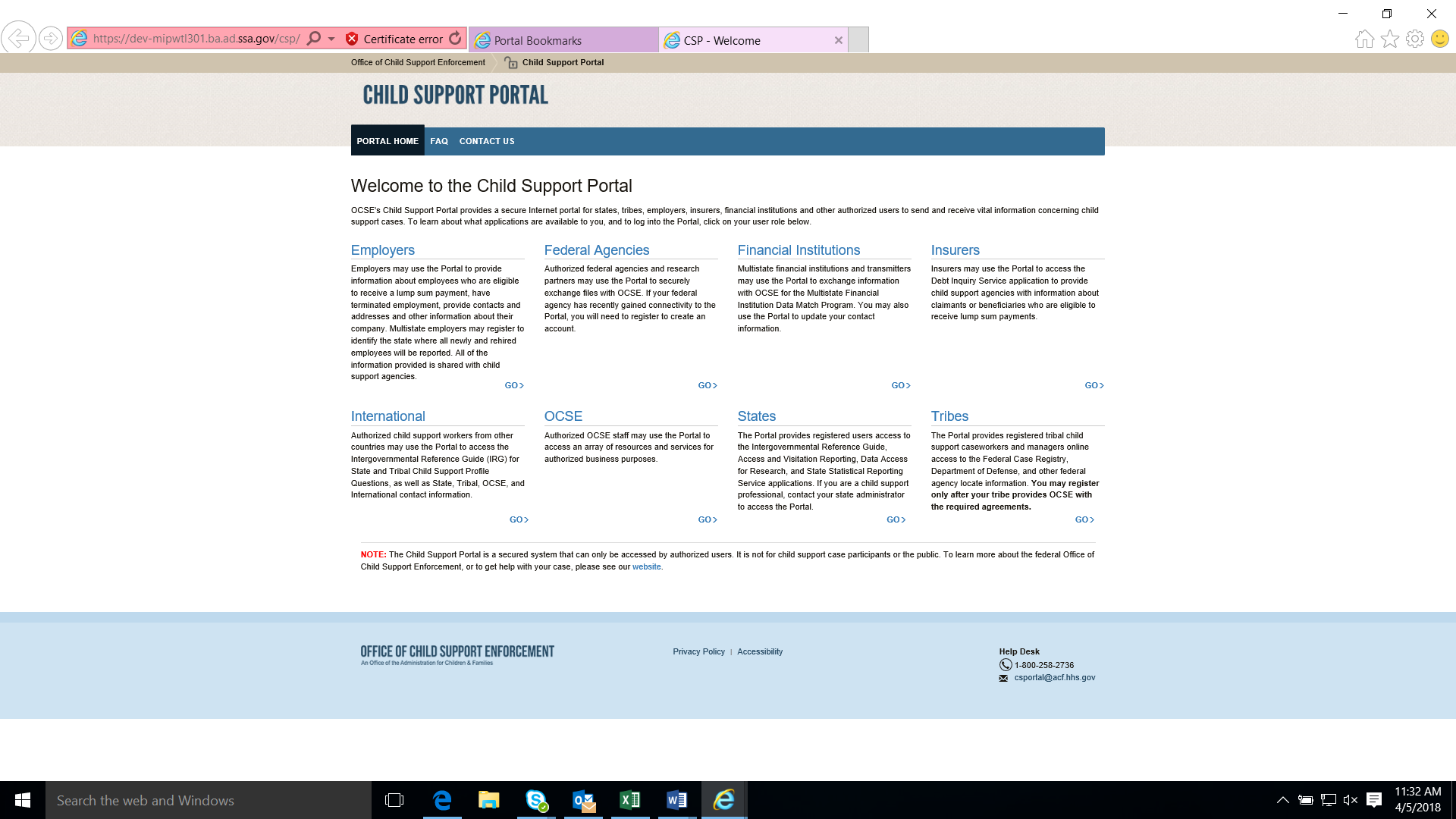 Note: Figure 1-1 shows the header and footer for all CSP screens. The header may contain additional links (e.g., Logout, Comments, FAQ, Contact Us, Print, Portal Home). The footer may contain additional links (e.g., Office of Child Support Enforcement, Privacy Policy, Accessibility, Help Desk email address). We excluded the headers and footers from many of the screen images to improve the readability of this document.Chart 1-1 describes the functions available from the Welcome to Child Support Portal page, including in the header and footer.Users click one of the user affiliations or Go to navigate to the This Portal Page Is For You If,  Figure 1-2.The description to the left will list the functions the user may be able to perform, depending on the affiliation chosen.Figure 1-2: This Portal Page Is For You If 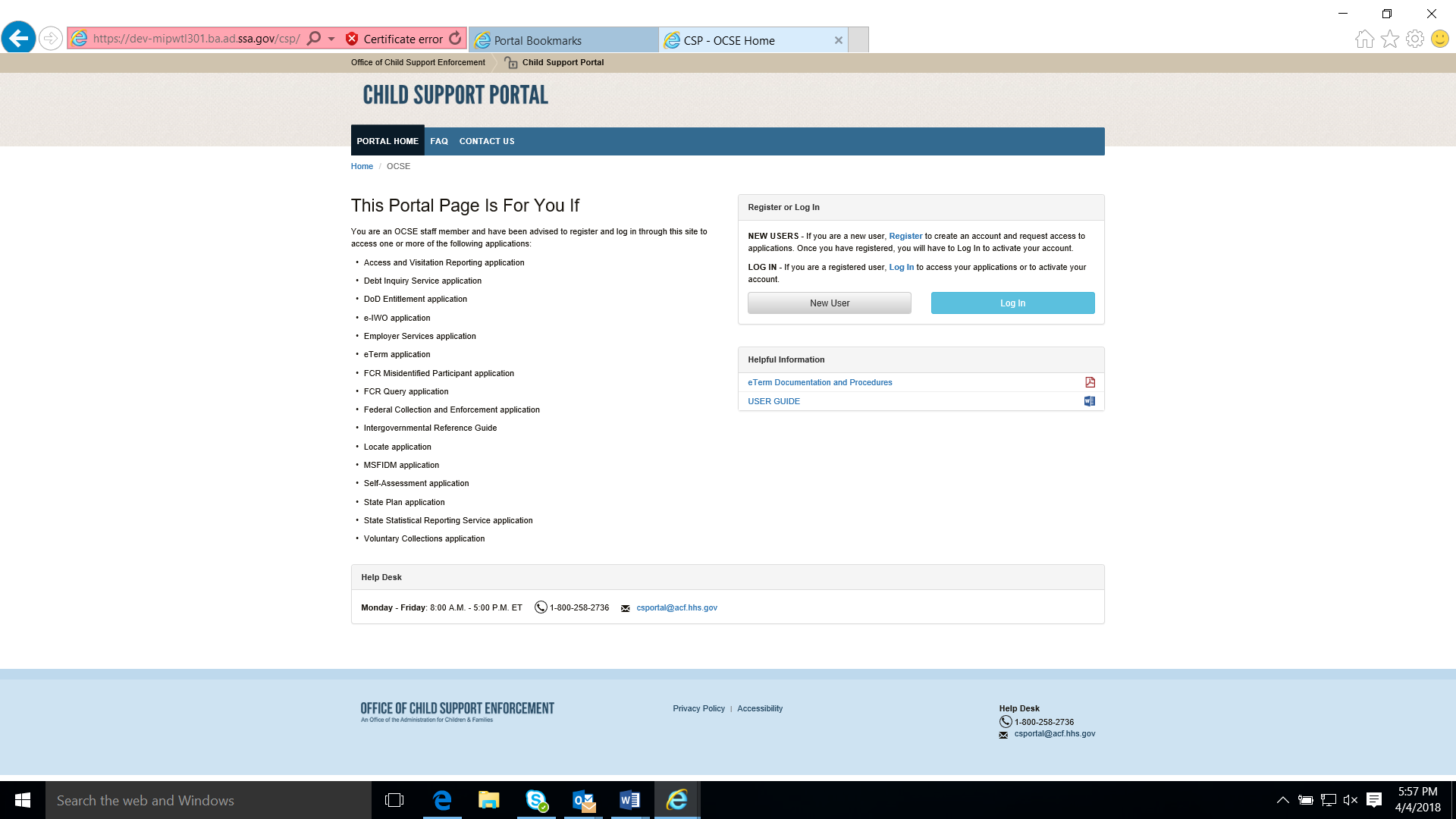 Chart 1-2 describes the functions available from This Portal Page Is For You If page.Figure 1-3: Child Support Portal User Registration (Step 1) 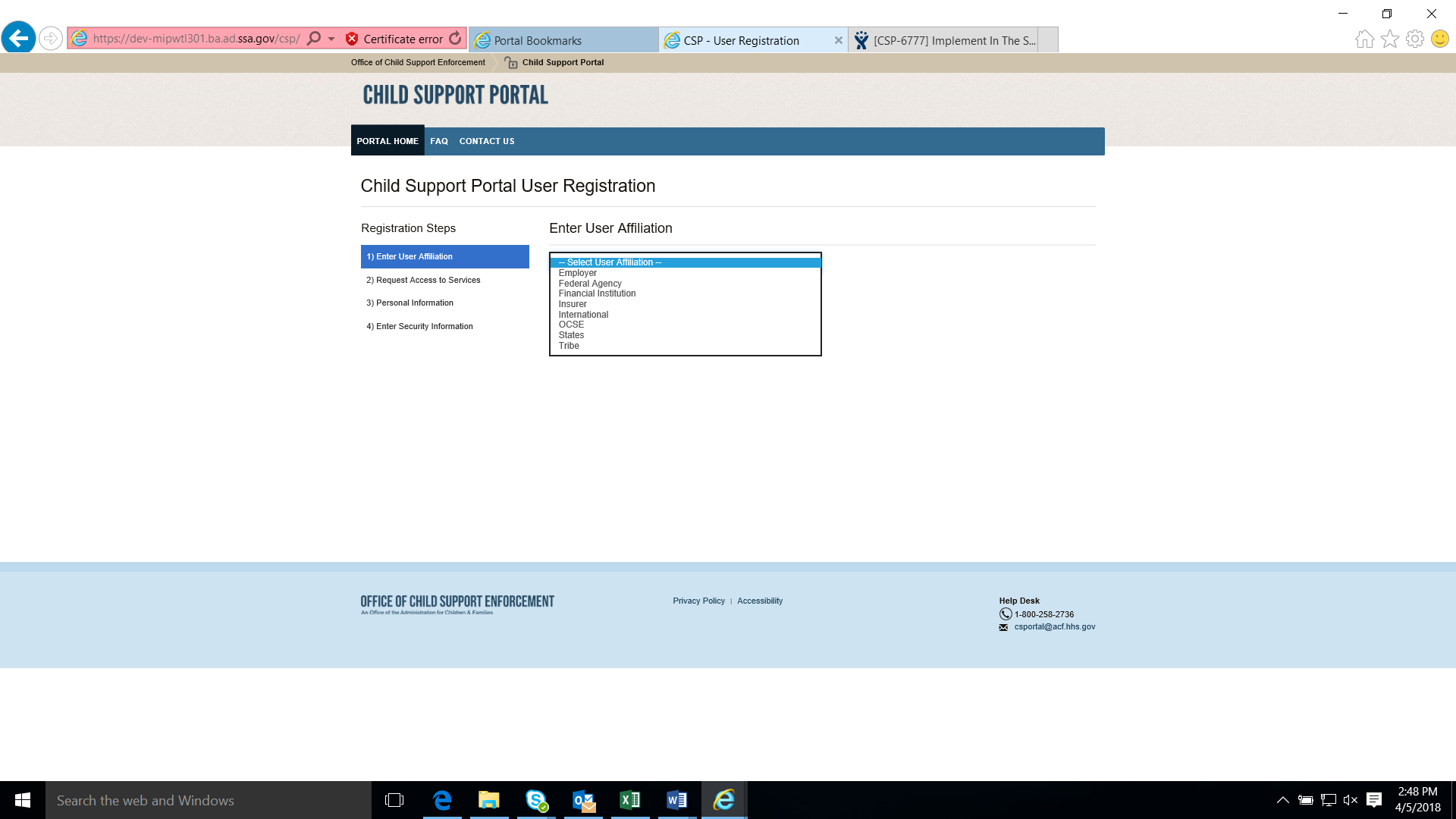 Click Enter User Affiliation to select an affiliation from the a list of affiliations. (In this example, we chose OCSE.)Depending on the affiliation selected, a new section with sub-groups may appear, requesting additional information. Figure 1-4 displays if OCSE is selected.Figure 1-4: Child Support Portal User Registration (Step 2)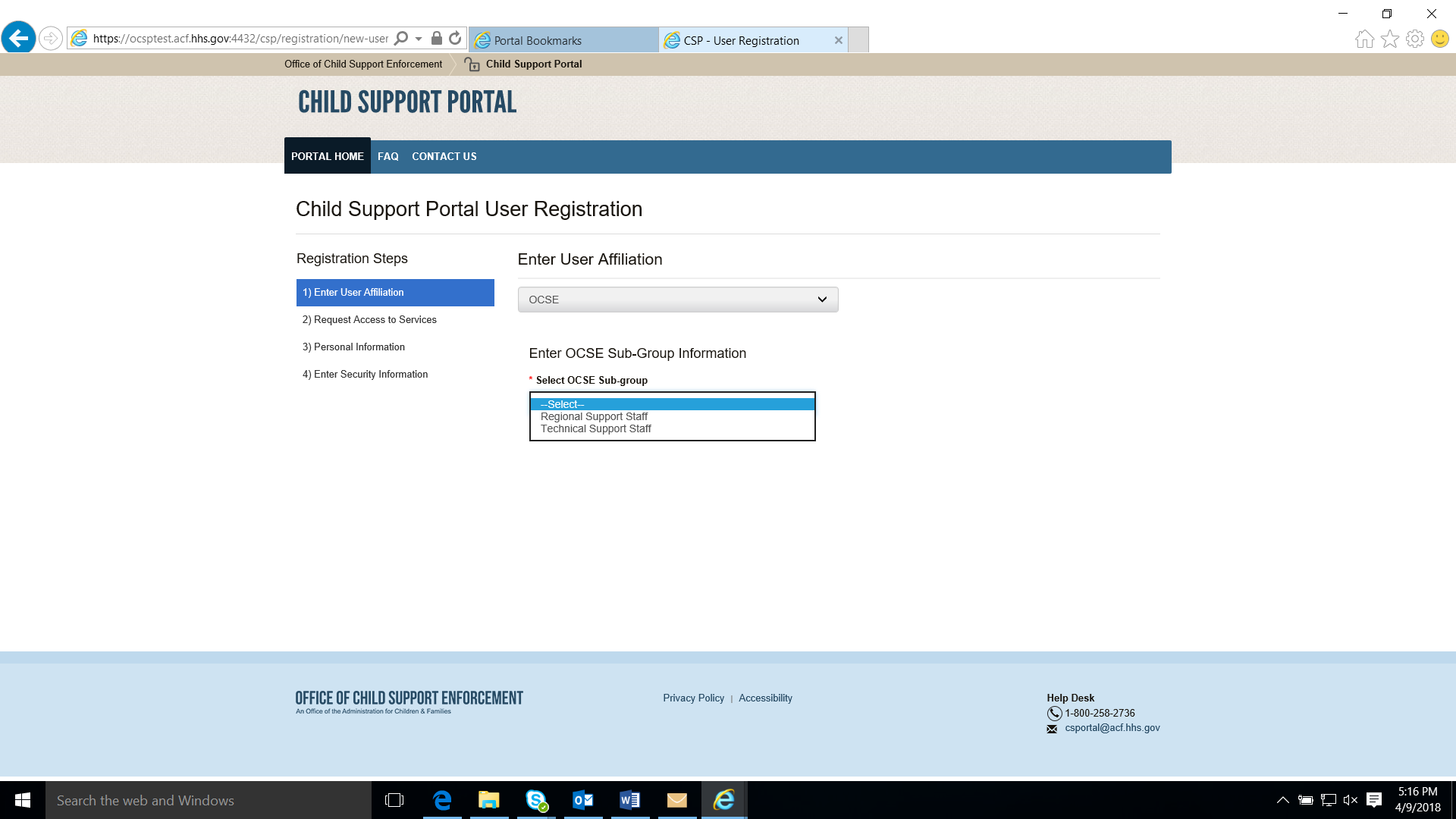 Chart 1-3 describes the functions available from the Enter User Affiliation page.After making selections from the affiliation list, the page expands to display a list of functions under Request Access to Services.Figure 1-5: Child Support Portal User Registration (Step 3) 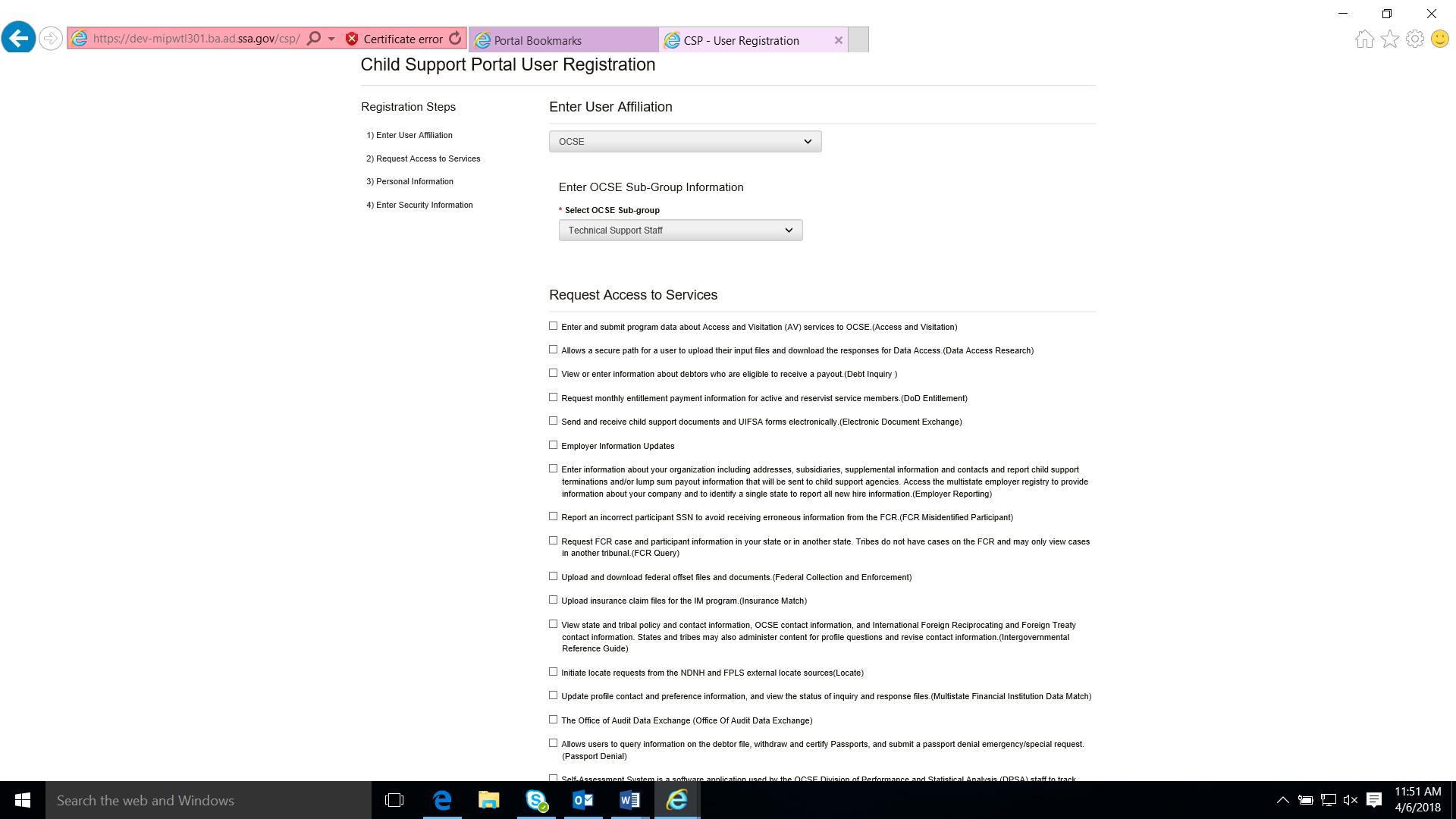 Click the functions you want to access.Complete the required fields for personal information and work location. (Required fields have asterisks.)Figure 1-6: Child Support Portal User Registration (Step 4) 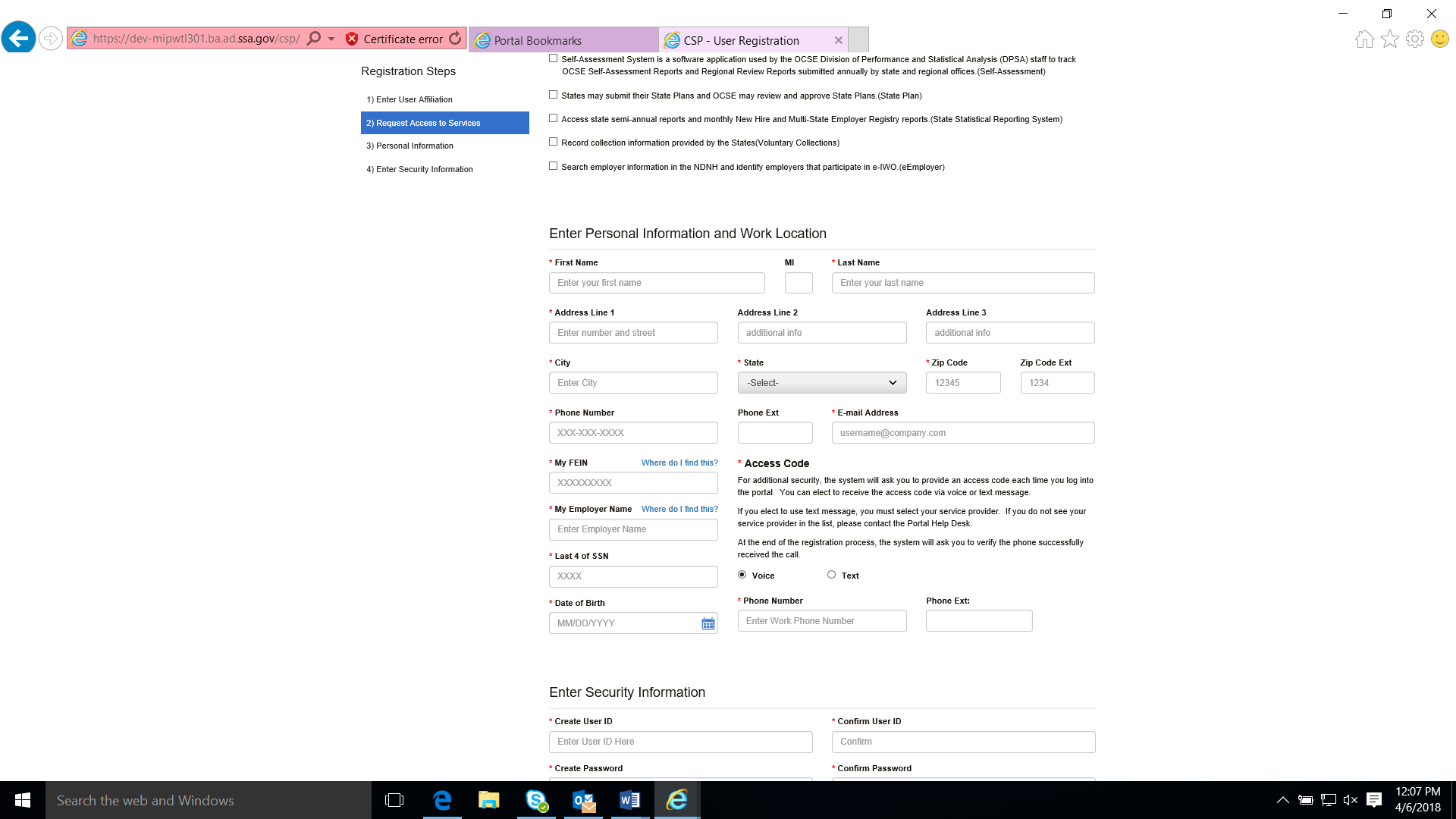 Complete the Access Code section. For increased security, OCSE requires users to enter an access code each time they log in. Users have a choice of a Voice option – a phone call, or a Text option – a text message on your cell phone.Complete the required fields for Security Information.Figure 1-7: Child Support Portal User Registration (Step 5) 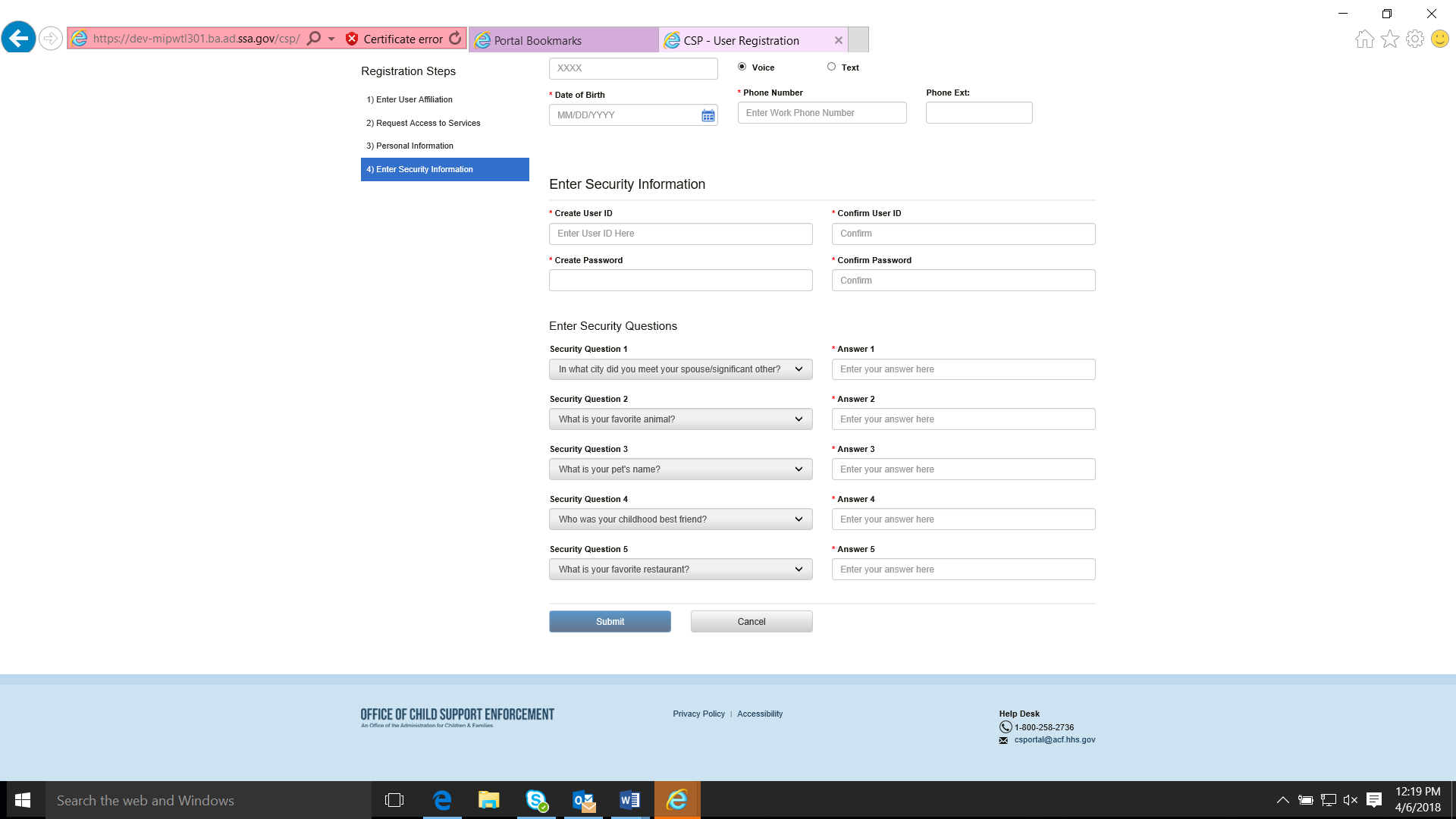 Click Submit to submit registration and display Figure 1-8.Figure 1-8 displays a summary of information and allows the user to request an access code, and then confirm information.Figure 1-8: Child Support Portal User Registration (Step 6) 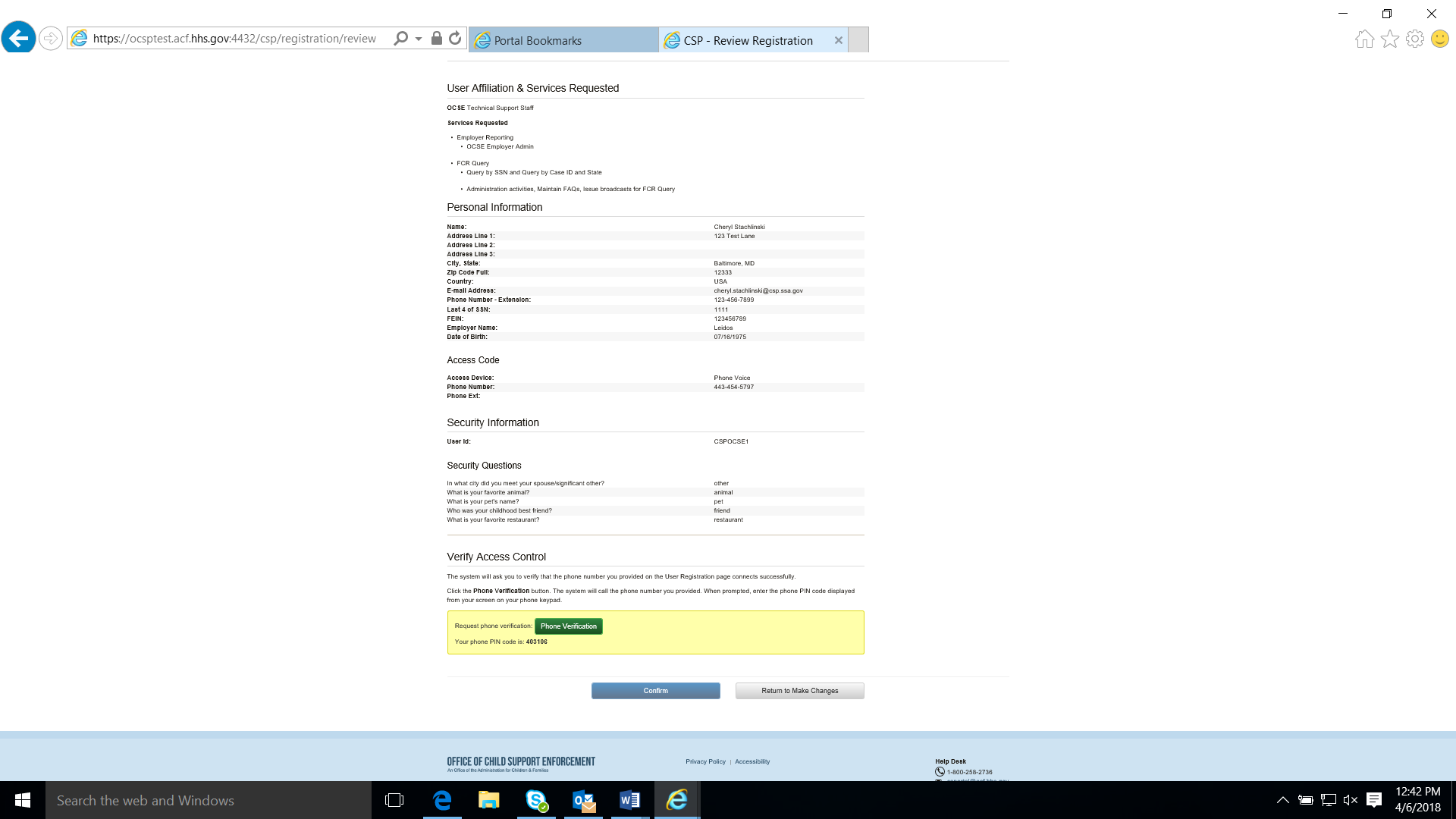 Click Phone Verification to receive a call to enter a PIN. After successful verification, Figure 1-9 displays. As part of two-factor authentication, the system sends an email or text message with an access code to the media device selected on the Child Support Portal User Registration page, Figure 1-6. The user must enter the access code to complete the registration process.Figure 1-9: Child Support Portal User Registration Review (Step 7) 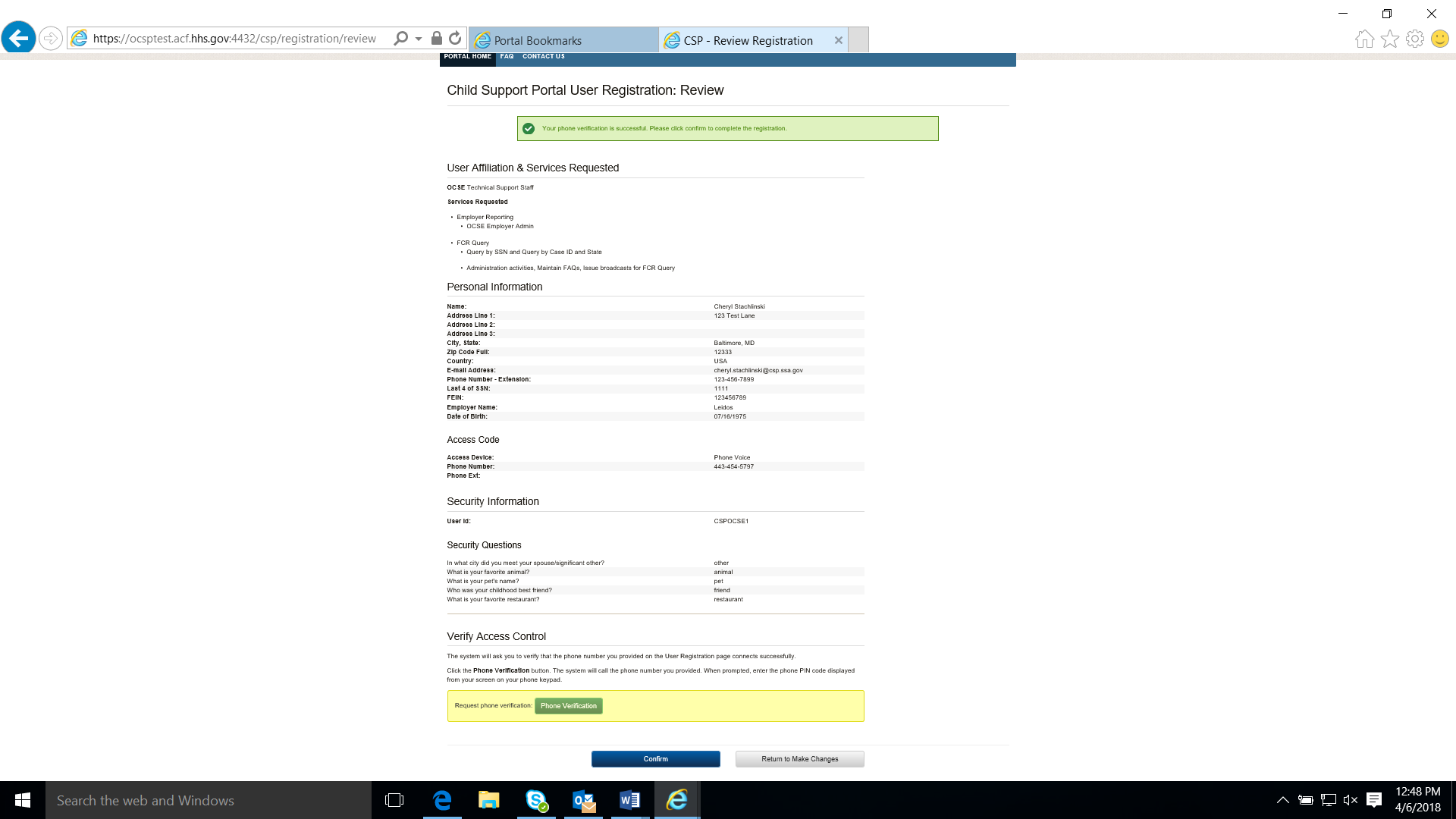 Click Confirm to navigate to the User Confirmation to receive verification that the registration is complete. Figure 1-10 displays.Click Return to Make Changes if any information needs to be updated.Figure 1-10 shows the system verified the user successfully submitted the registration.Figure 1-10: Child Support Portal User Registration Request Submitted 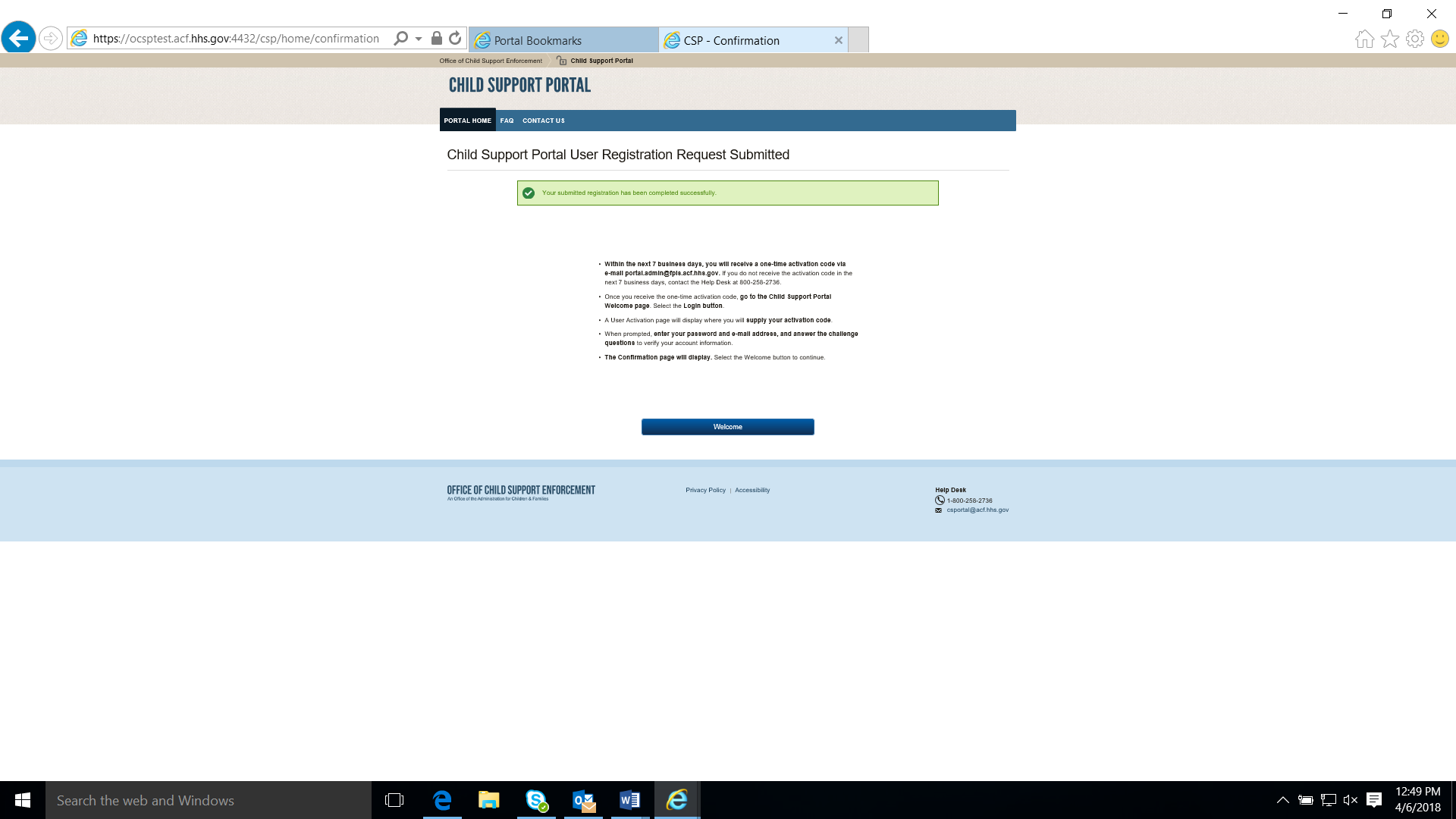 Click Welcome to navigate to the Welcome to the Child Support Portal page.This concludes this part of the registration. The Help Desk will email the user an access code, so the user can complete the activation process and log into the Portal.ActivationThe user Portal again clicks a user affiliation to open the This Page Is For You If page. Figure 2-1: This Portal Page Is For You IfClick Log In to open the Login Certification page.Figure 2-2 shows the Login Certification page displayed when logging into the system. Figure 2-2: Login Certification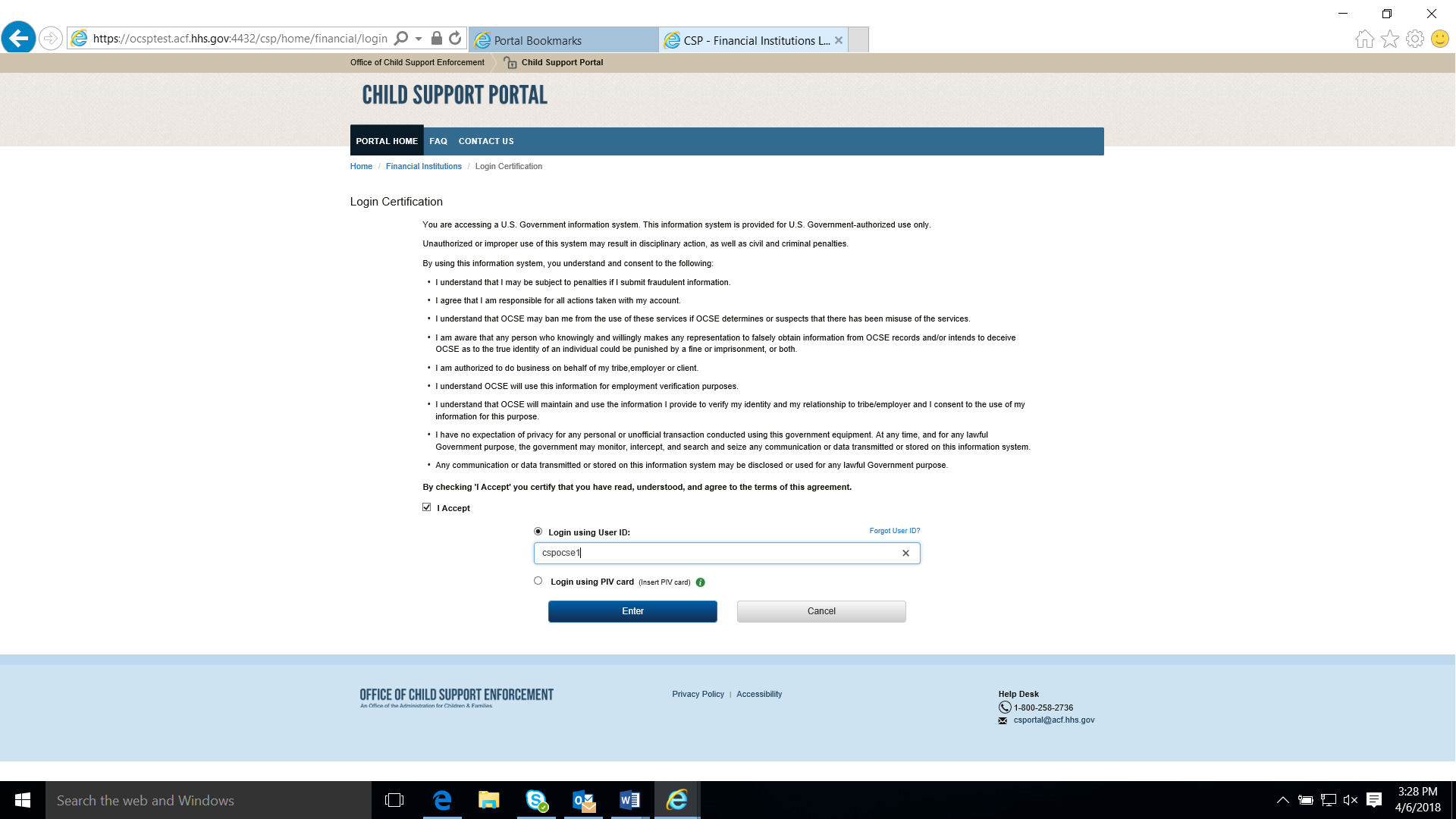 Click the check box to accept the terms of agreement.Enter your User ID, and then click Enter.Chart 2-1 describes the functions available from the Login Certification page.Click Enter to open the User Activation page.Figure 2-3 shows the page for completing account activation.Figure 2-3: User Activation 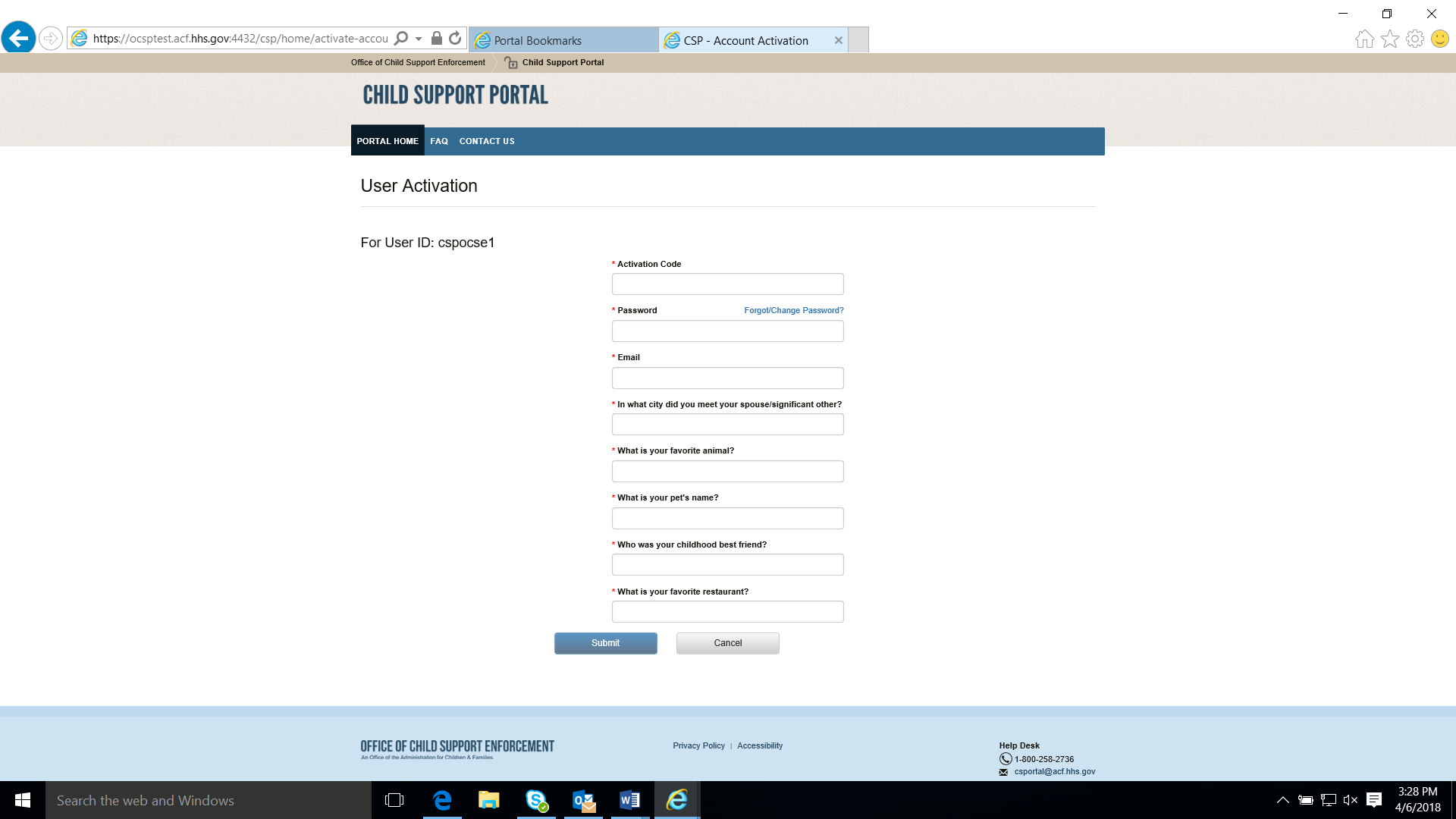 Chart 2-2 describes the functions available from the User Activation page.Click Submit to open the Activation Confirmation page, Figure 2-4.Figure 2-4 shows a confirmation that the user’s account is now activated.Figure 2-4: Activation Confirmation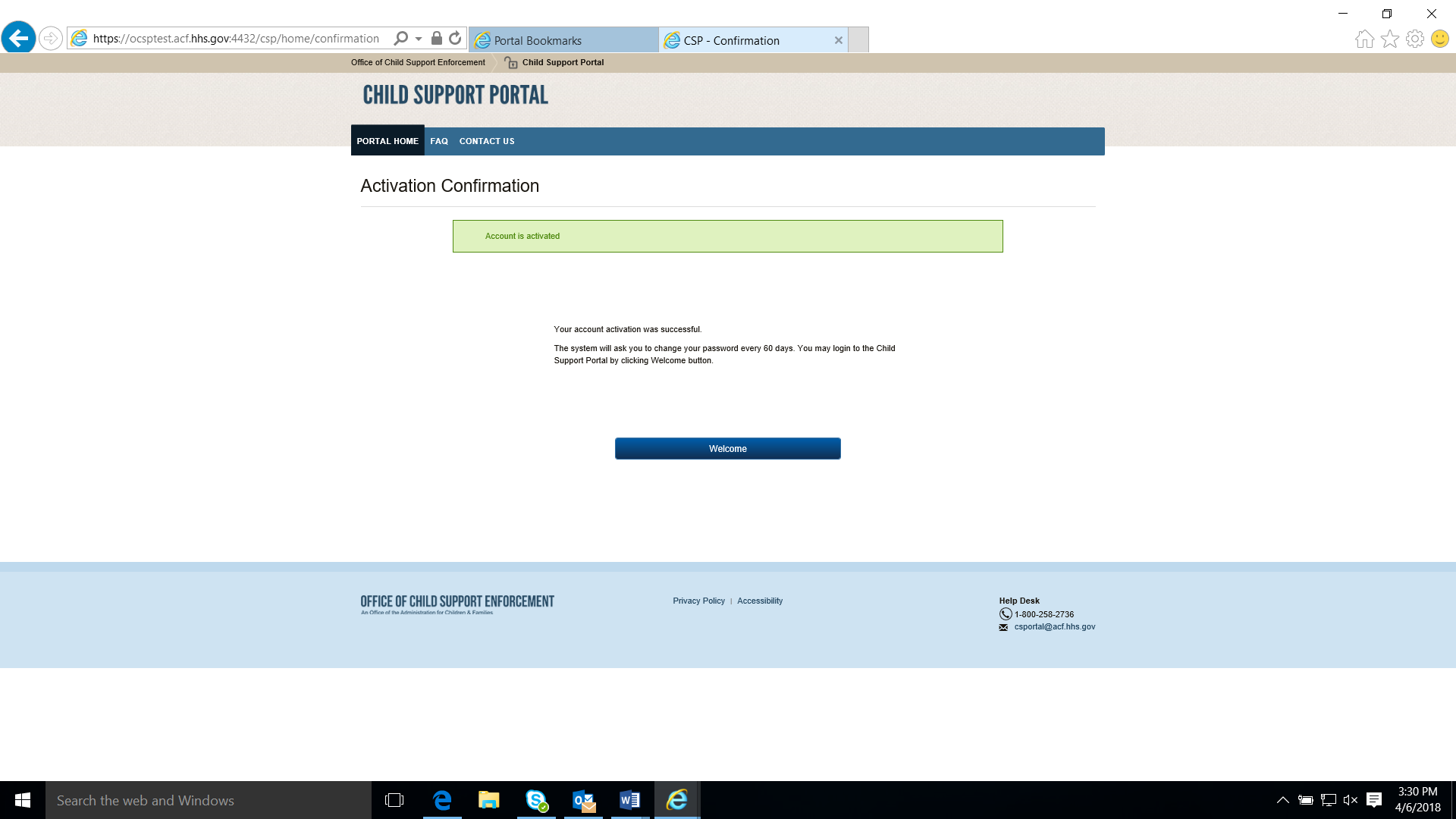 Click Welcome to open the Welcome to the Child Support Portal page.LoginFigure 3-1 shows the page used to initiate logging in by clicking Log In.Figure 3-1: This Portal Page Is For You If Figure 3-2: Login Certification Chart 3-1 describes the functions available on the Login Certification page.Click Enter to open the Login page.Figure 3-3 shows the Login page when the user elected to receive an access code via text..Figure 3-3: Login – via Text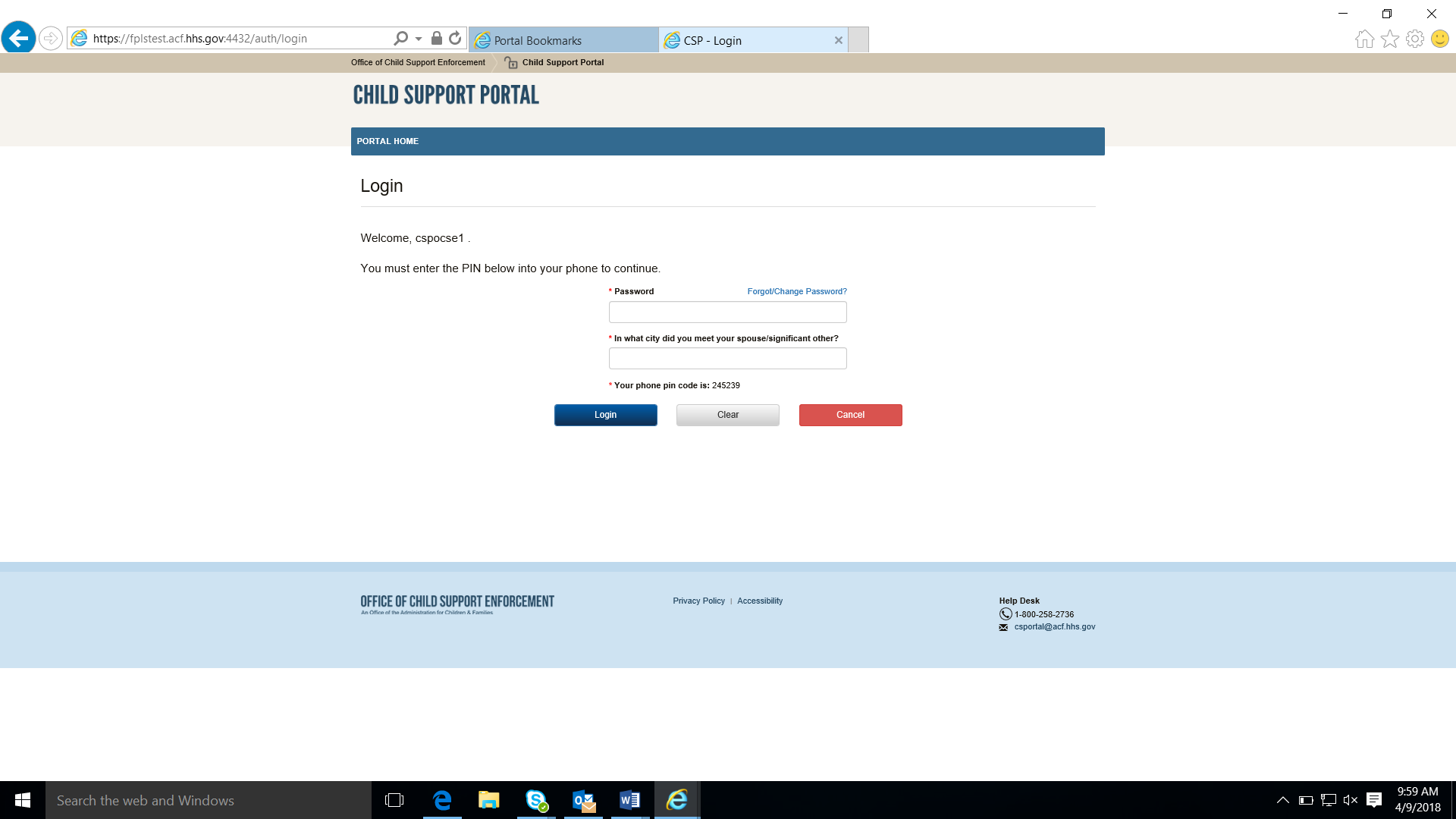 Figure 3-4 shows the Login page when the user elected to receive an access code via voice.Figure 3-4: Login – via Voice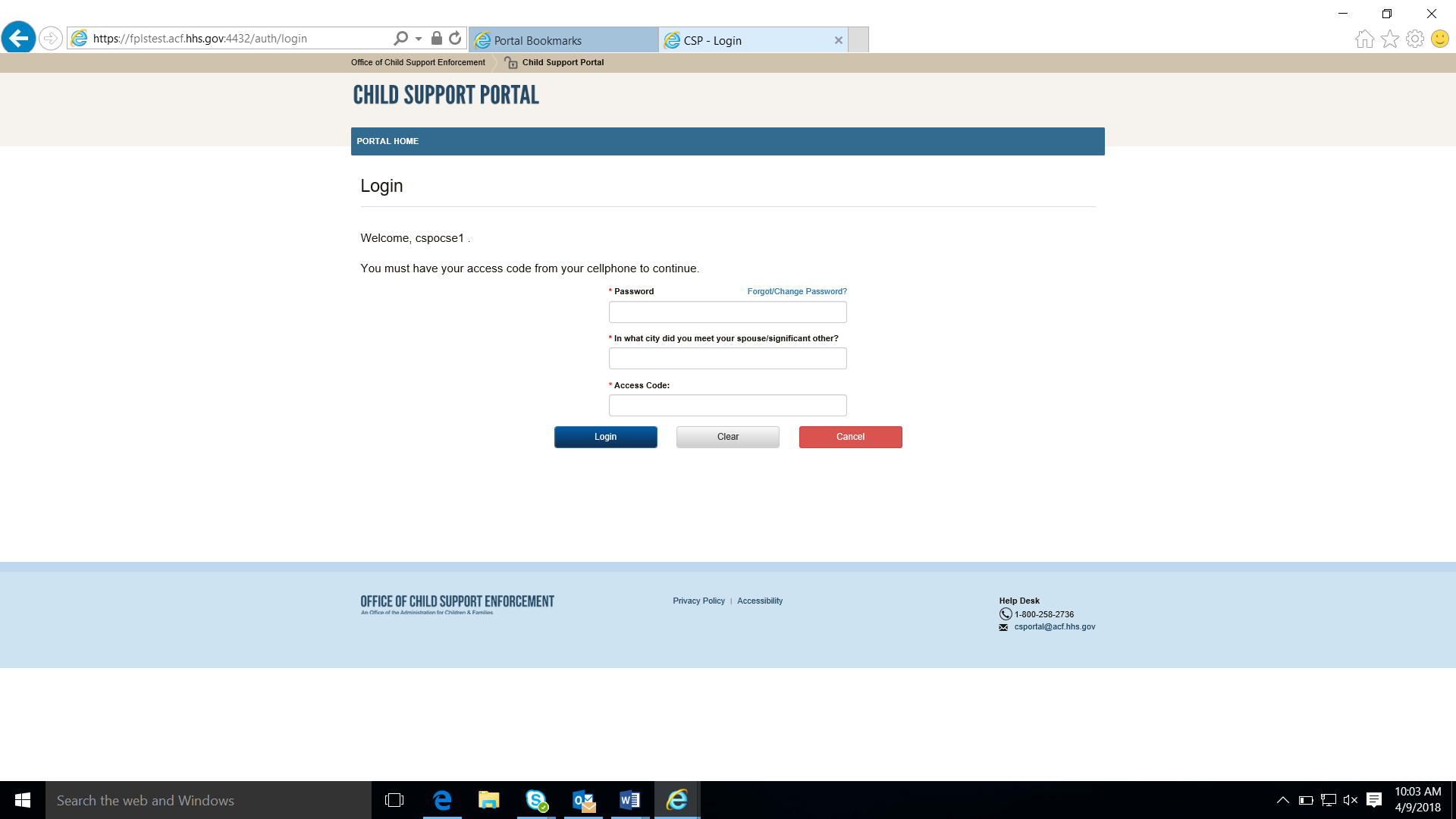 Chart 3-2 describes the functions available from the Login page.Enter your password, answer the challenge question, enter an access code received via voice or text, and then click Login.Figure 3-3 shows the Child Support Portal Home page. Figure 3-5: Child Support Portal Home Page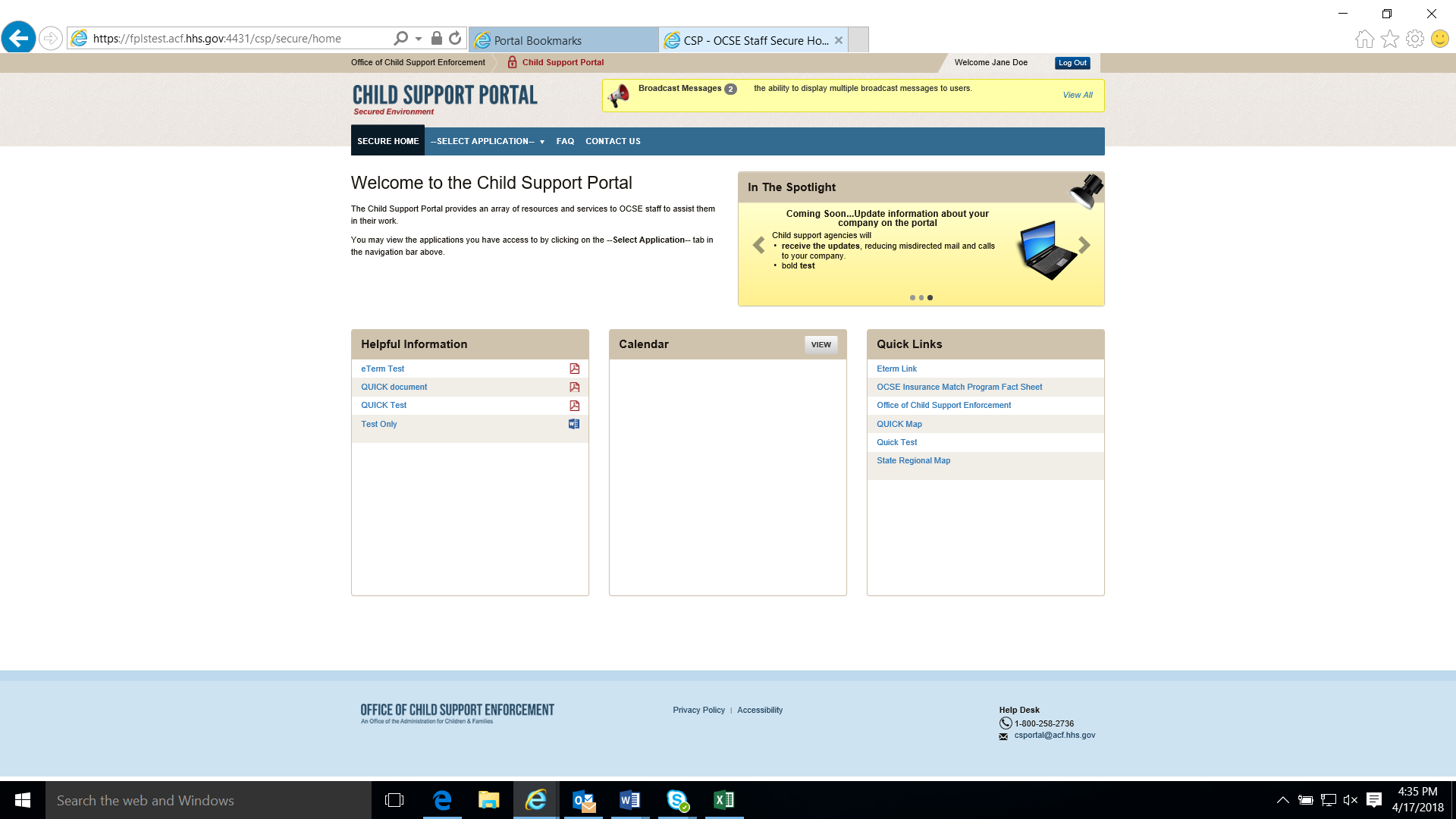 Chart 3-3 describes the functions available from the Child Support Portal Home page.Profile UpdatesFigure 4-1 shows the page displayed when the user selects Profile Update from the left menu on the Child Support Portal Home page. Figure 4-1: Profile Update 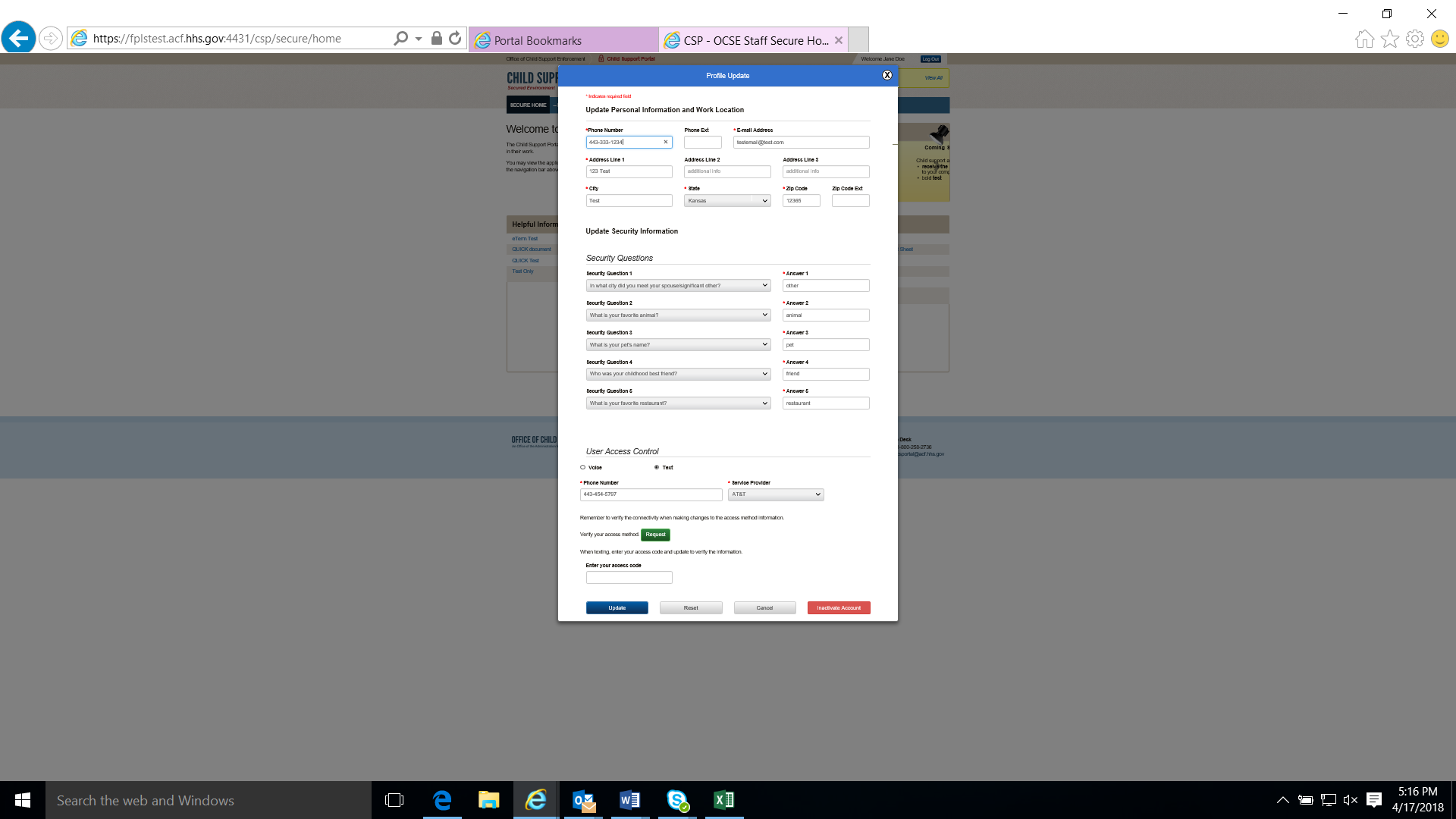 Chart 4-1 displays the information a user can update.Figure 4-2 shows the Profile Update Confirmation page displayed when a user updates their account.Figure 4-2: Profile Update Confirmation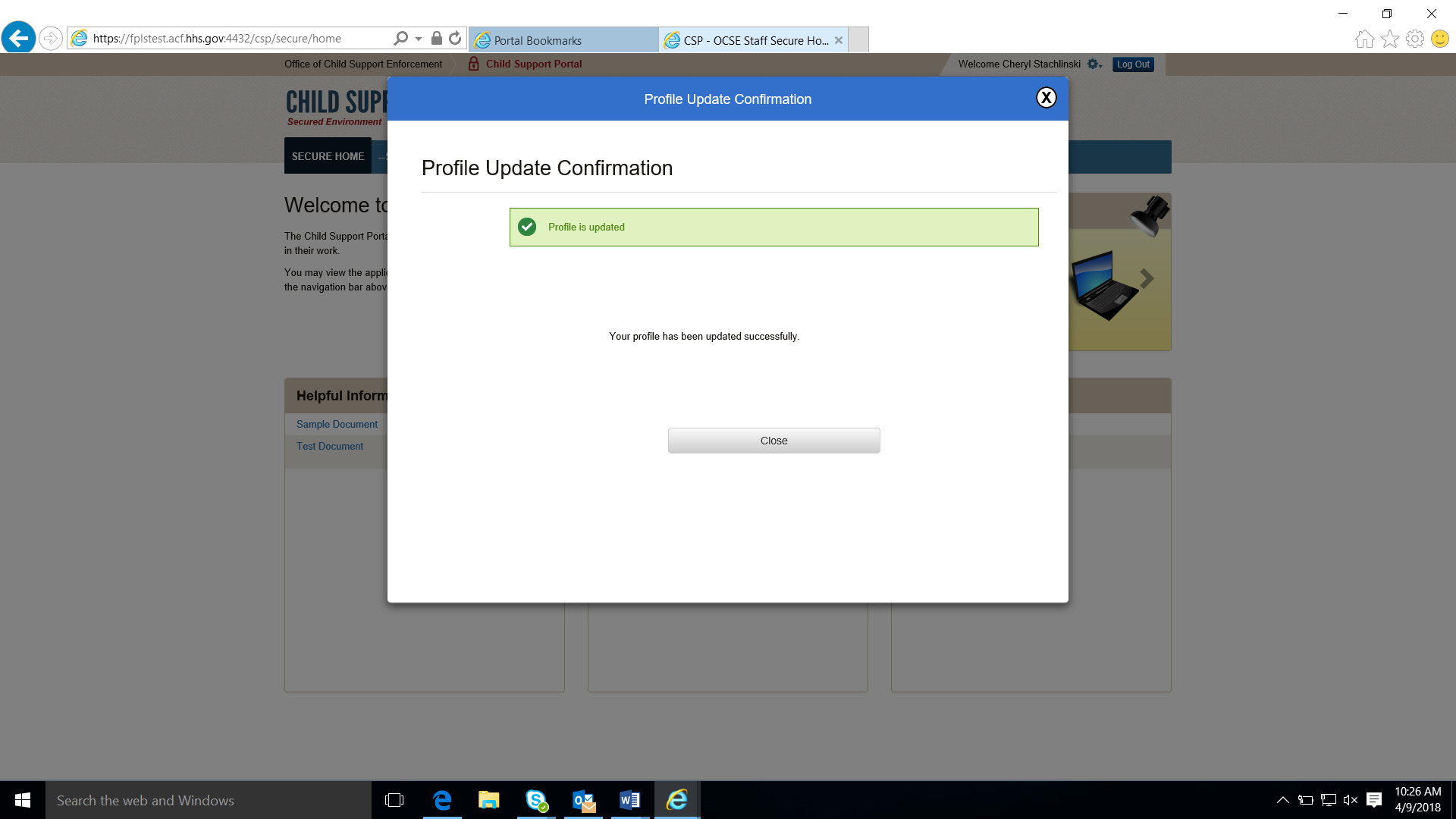 Click Close to return to the Welcome to Child Support Portal pageCredential ManagementFigure 5-1 displays the Login Certification page.Figure 5-1: Login CertificationChart 5-1 describes the functions that are available from the Login Certification page.Click I Agree checkbox to accept the terms of the agreement.Click Forgot User ID?Figure 5-2 displays the Forgot User ID page.Figure 5-2: Forgot User ID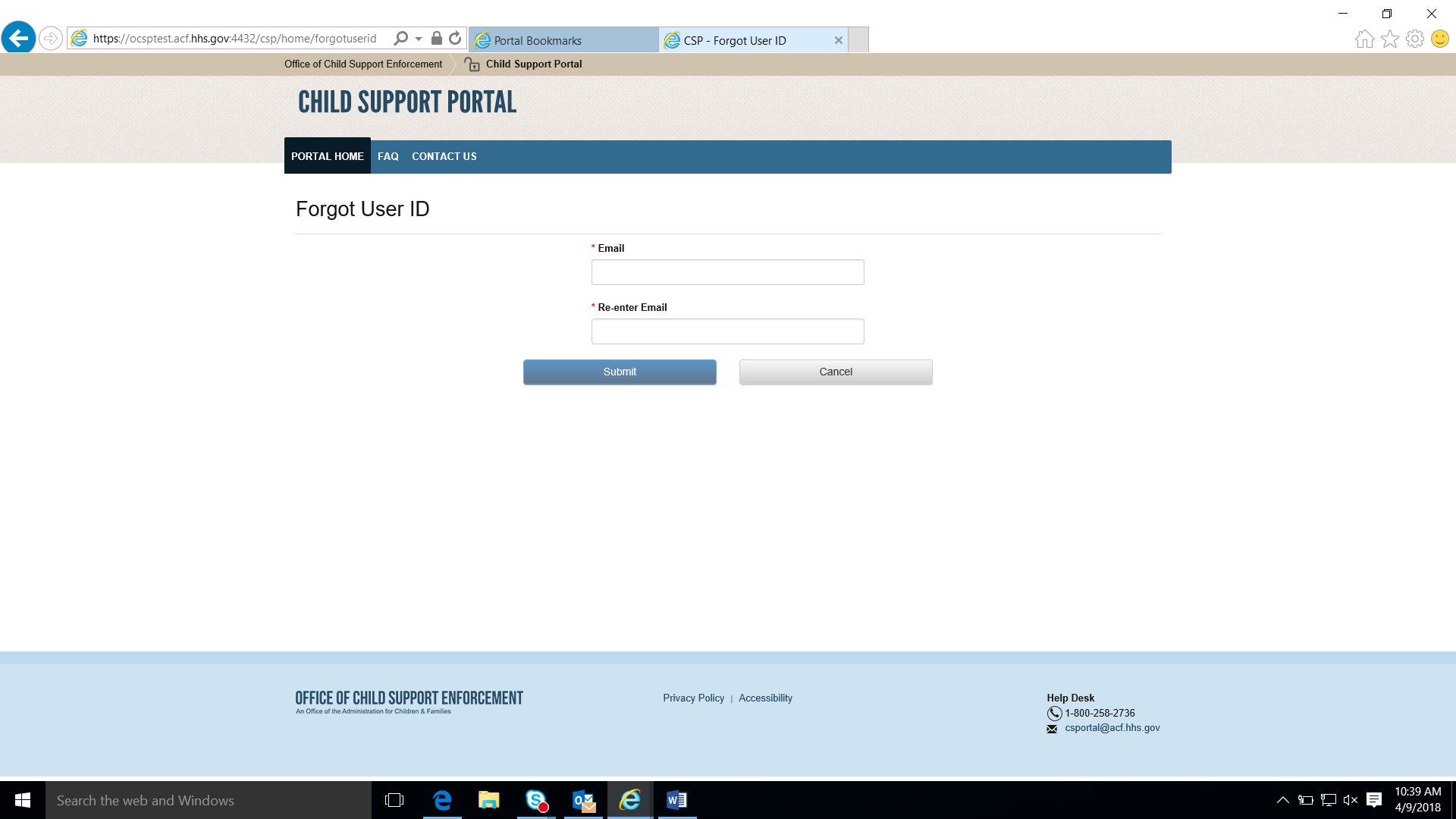 Chart 5-2 describes the functions available from the Forgot User ID page.Click Submit to open the Credential Management – Forgot User ID Confirmation page.Figure 5-3 displays the confirmation that the system sent the ID to the user’s email account.Figure 5-3: Credential Management – Forgot User ID Confirmation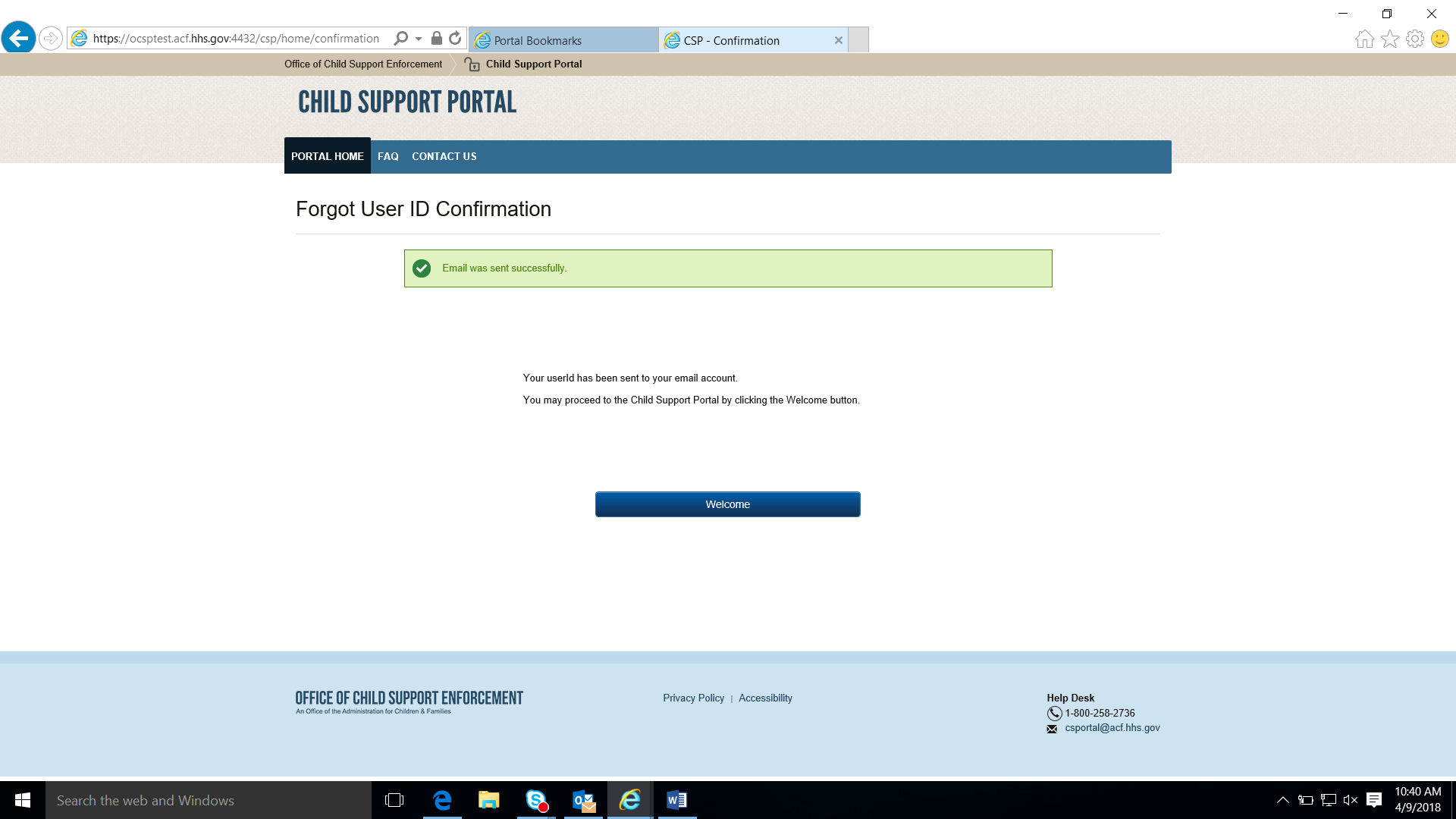 Click Welcome to open the Welcome to the Child Support Portal page.Figure 5-4: Login – Forgot/Change Password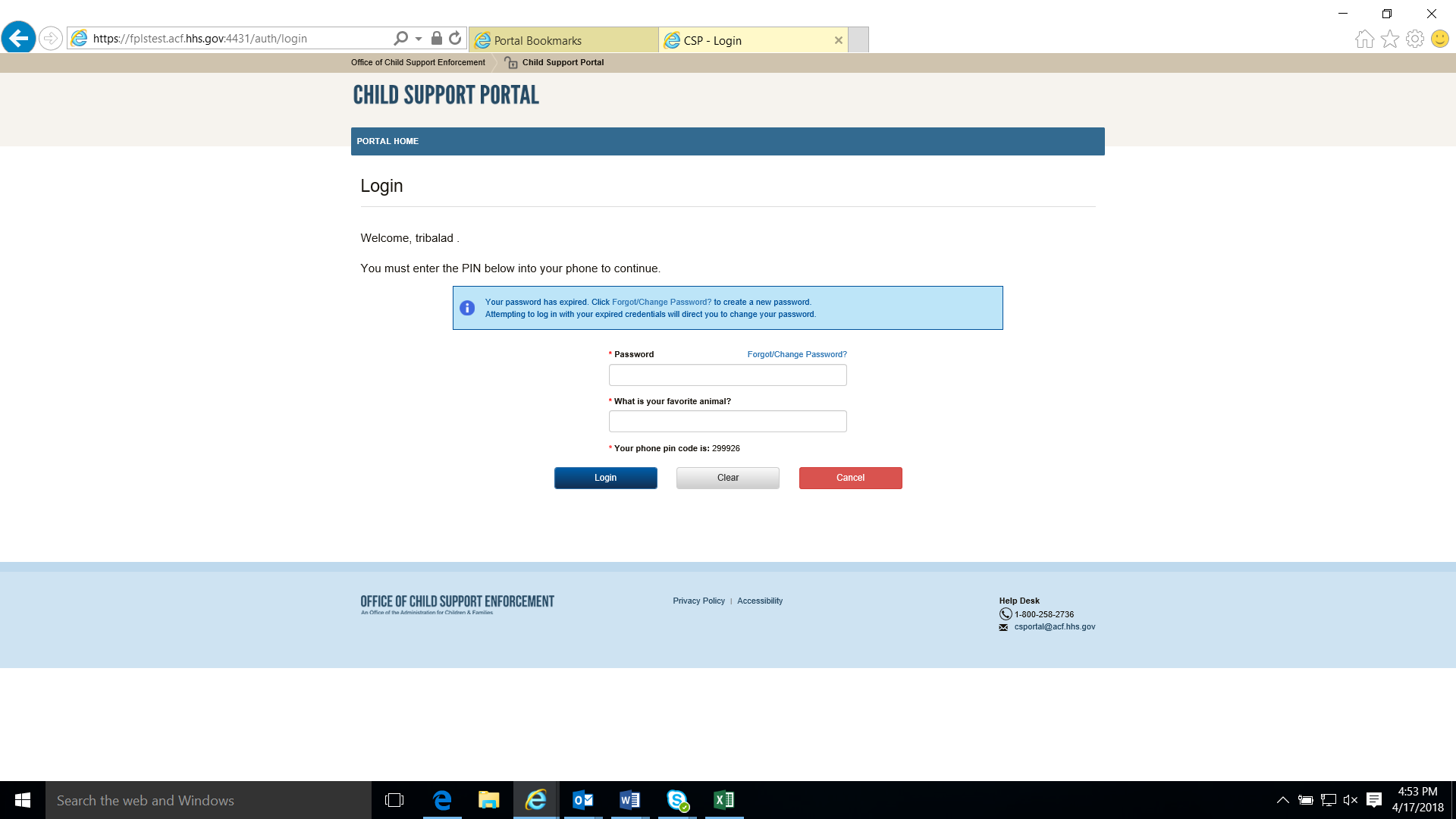 Chart 5-3 describes the functions available from the Login – Forgot User ID page.Click Login to authenticate the password, challenge question answer, and access code.Click Resend Code to have the system send a new code.Figure 5-5 displays the page to request a password reset.Figure 5-5: Forgot/Change Password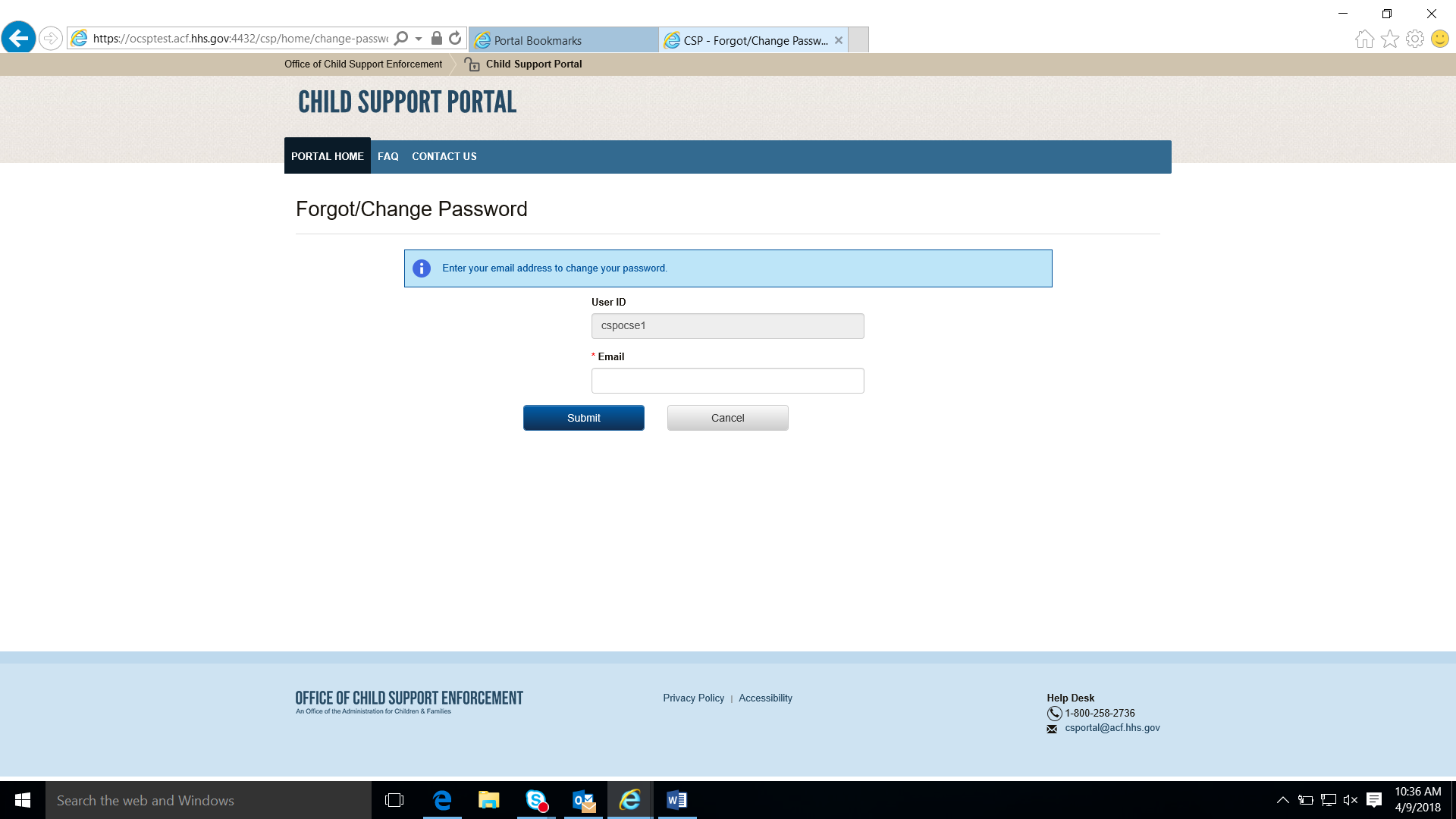 Chart 5-4 describes the functions available from the Forgot/Change Password page.Enter an email address for access to a password reset page, and then click Submit to open the Forgot/Change Password – Challenge Questions page. Figure 5-6 displays a page for the user to answer challenge questions.Figure 5-6: Forgot/Change Password – Challenge Questions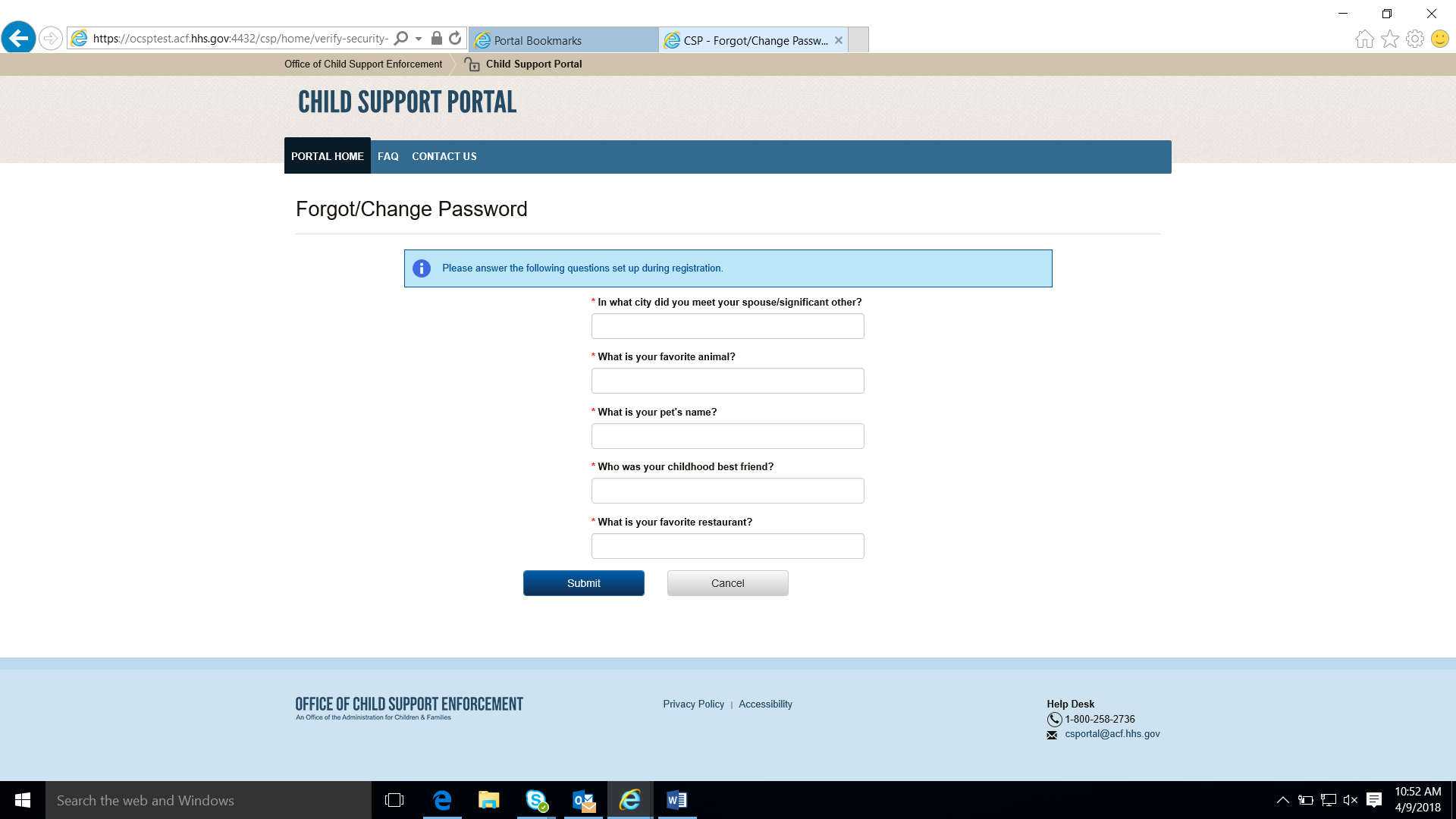 Answer the challenge questions, and then click Submit to open the Forgot/Change Password –Reset Password page.Figure 5-7 shows the reset password page.Figure 5-7: Forgot/Change Password – Reset Password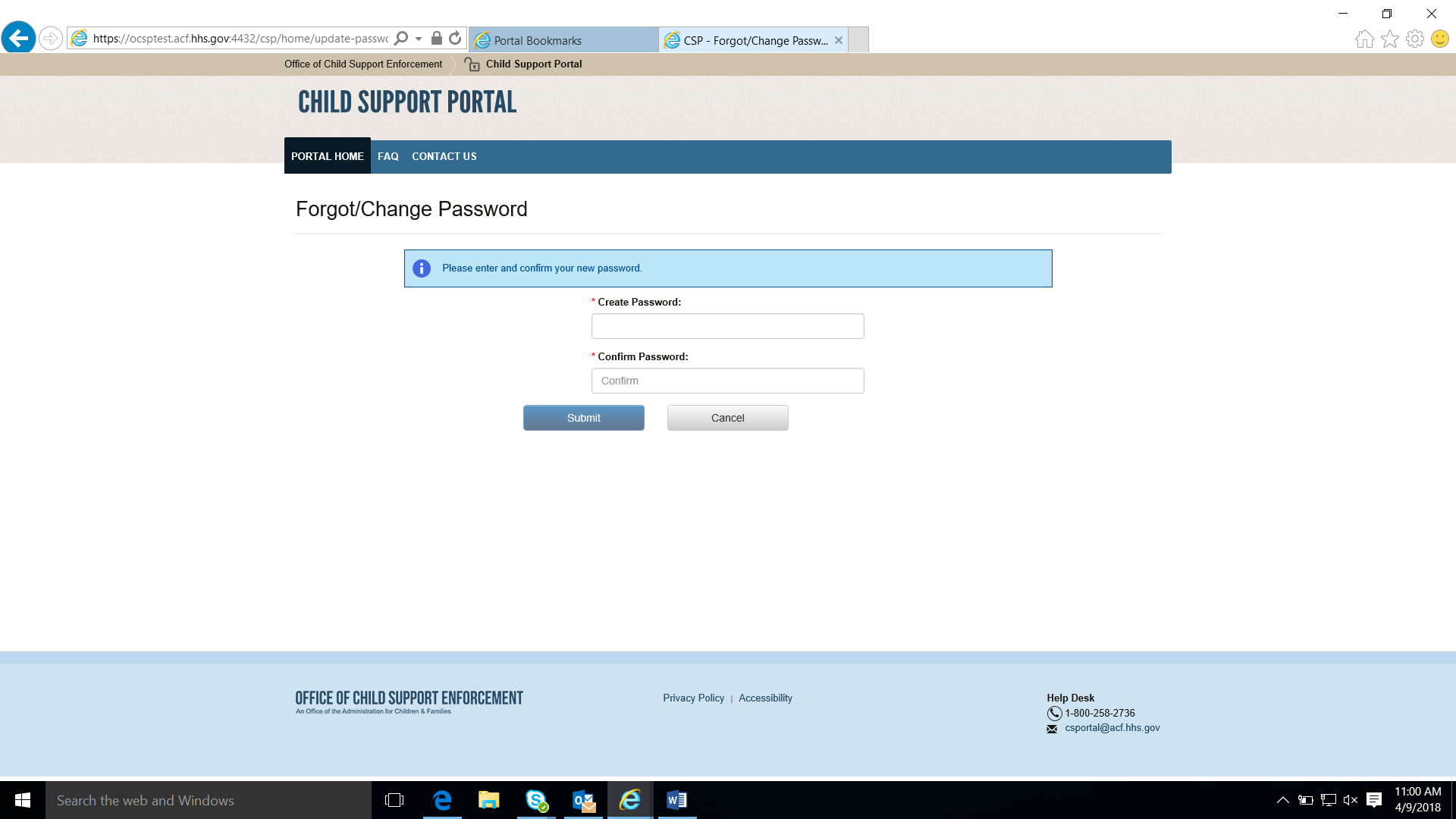 Chart 5-5 describes the functions available on the Forgot/Change Password – Reset Password page.Click Submit to open the Change Password Confirmation page.Figure 5-8 confirms the password change.Figure 5-8: Change Password Confirmation 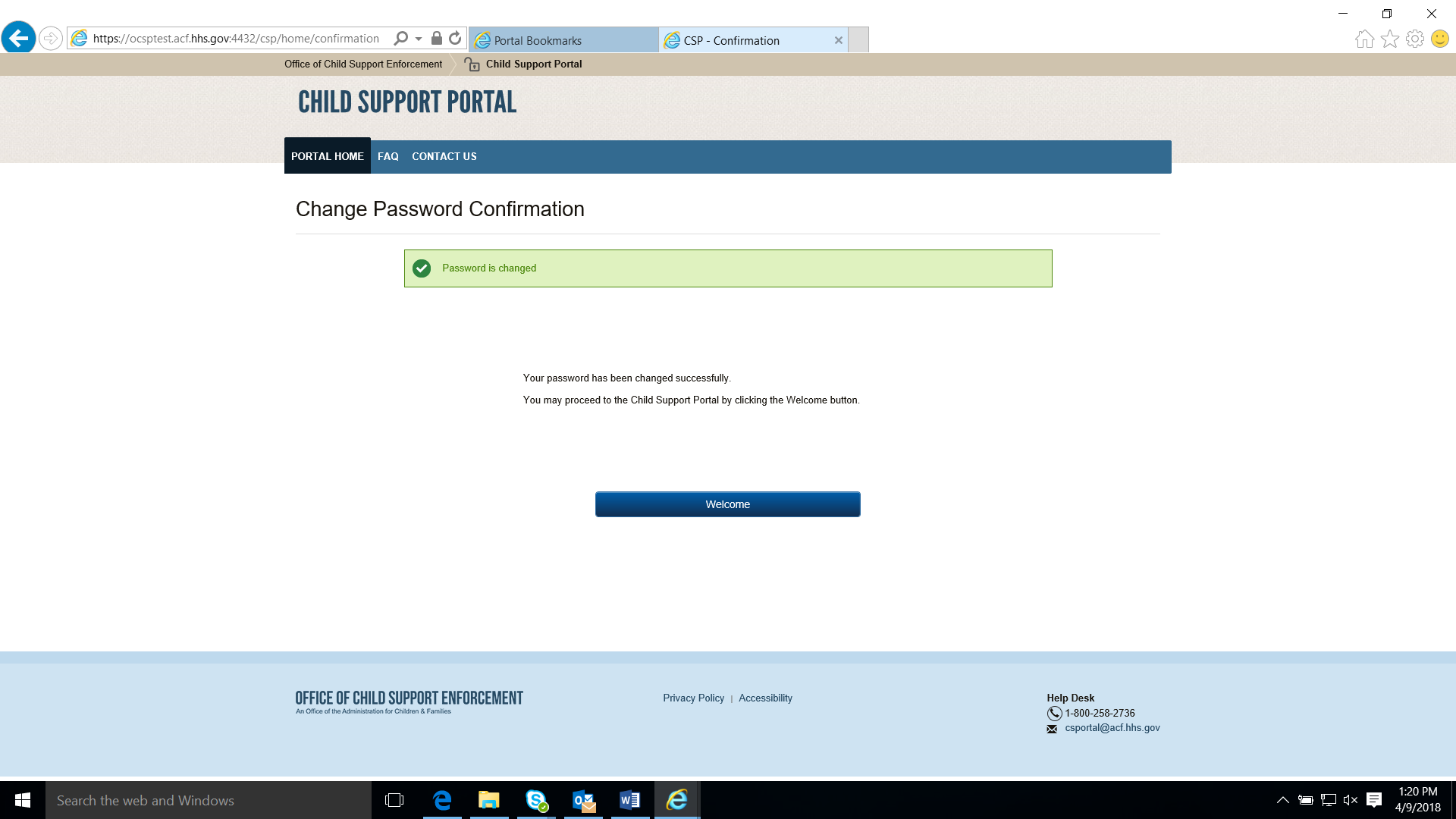 Click Welcome to open the Welcome to the Child Support Portal page.General PagesFigure 6-1 displays the timeout warning message.Figure 6-1: Timeout Warning 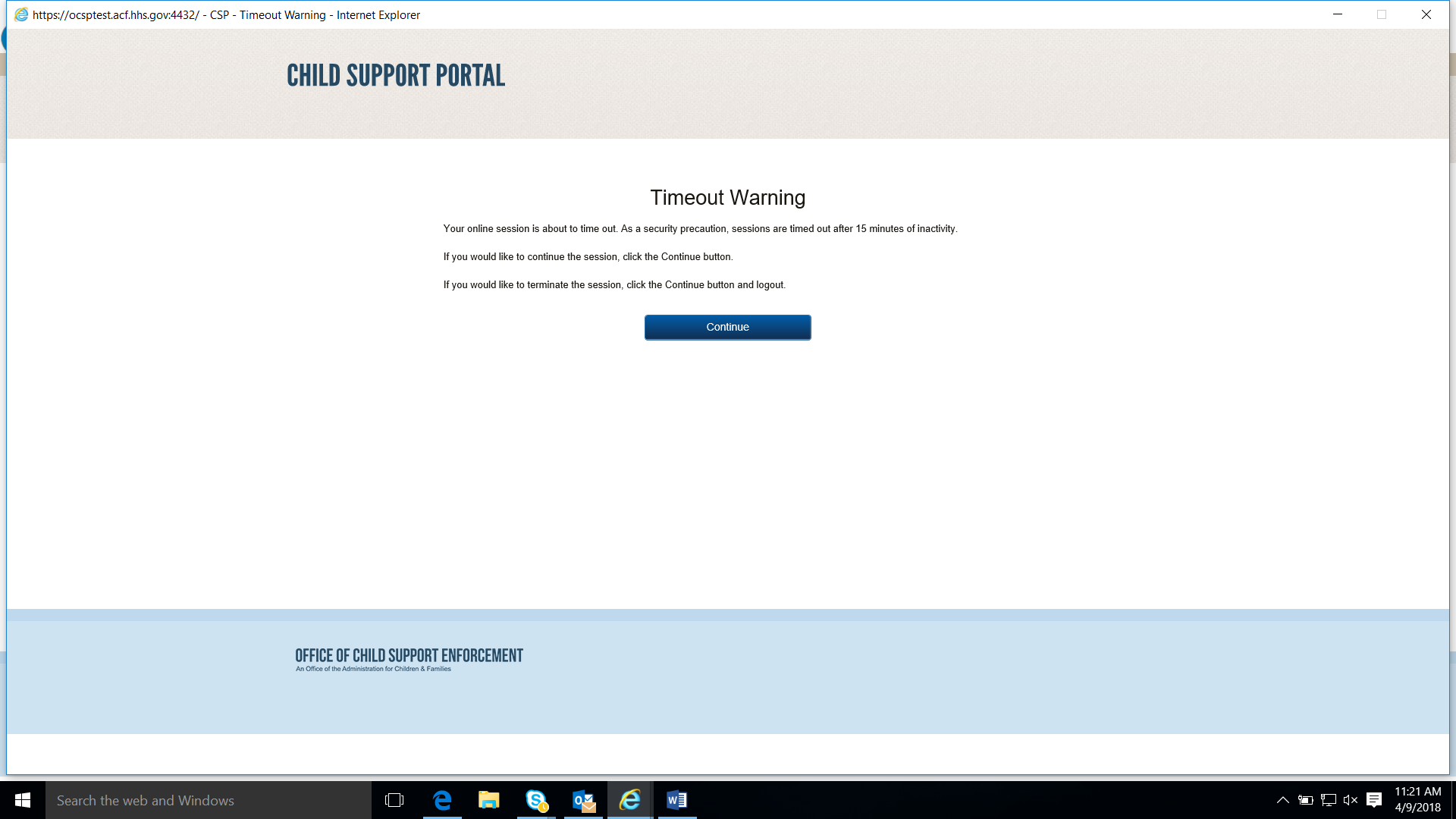 Click Continue to refresh the session, close the browser, and return to the previously displayed page. Figure 6-2 displays the Session Timed Out message. After receiving this message, the user must log in again.Figure 6-2: Session Timed Out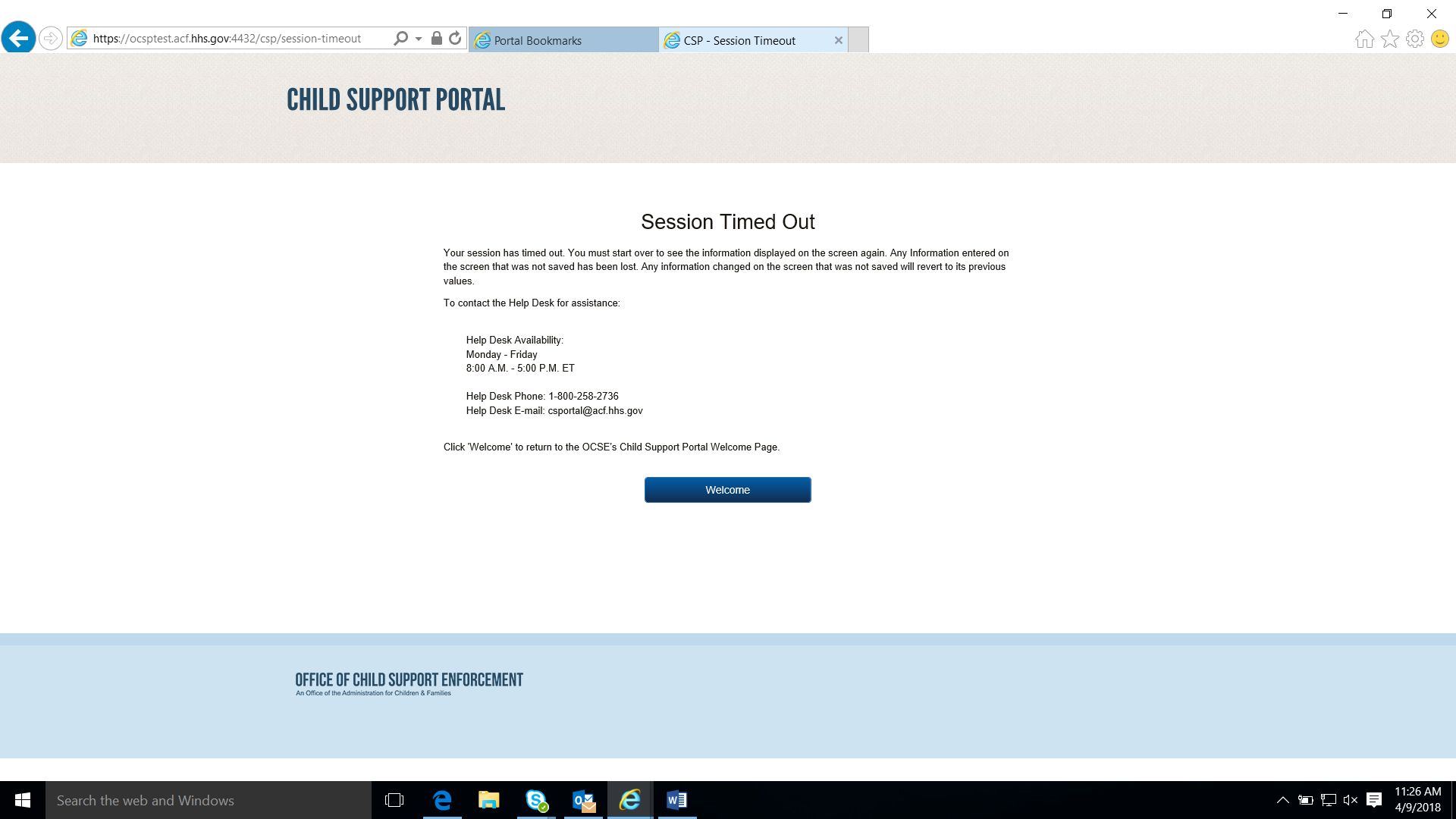 Click Welcome to open the Welcome to Child Support Portal page. Figure 6-3 displays an example of a system error.Figure 6-3: System Error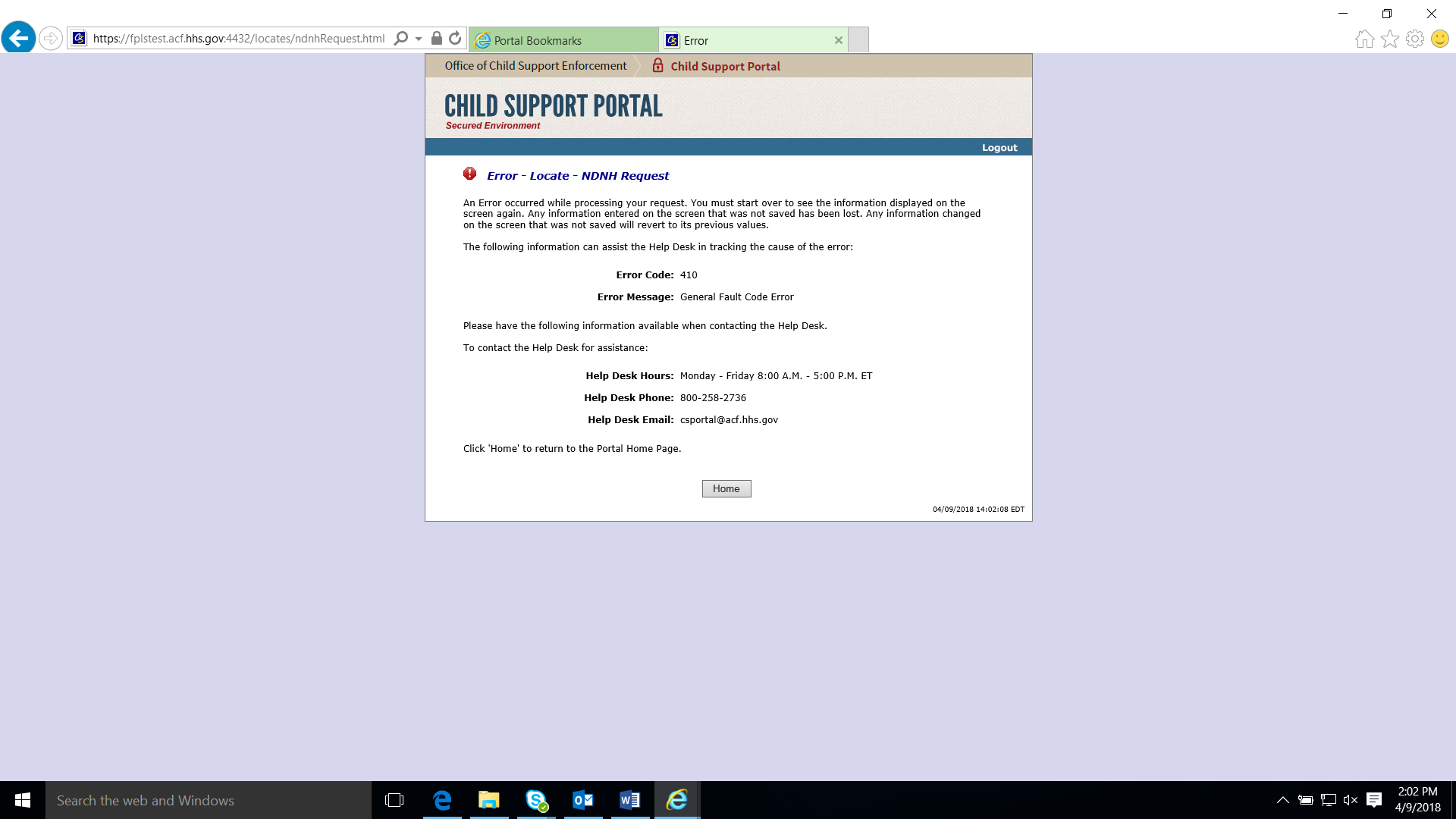 Click Home to open the Welcome to the Child Support Portal page. Figure 6-4 displays a message that the system locked the account because of the number of invalid login attempts. The user must contact the Help Desk to unlock.Figure 6-4: Account Locked (Credential Management and Activation Pages) 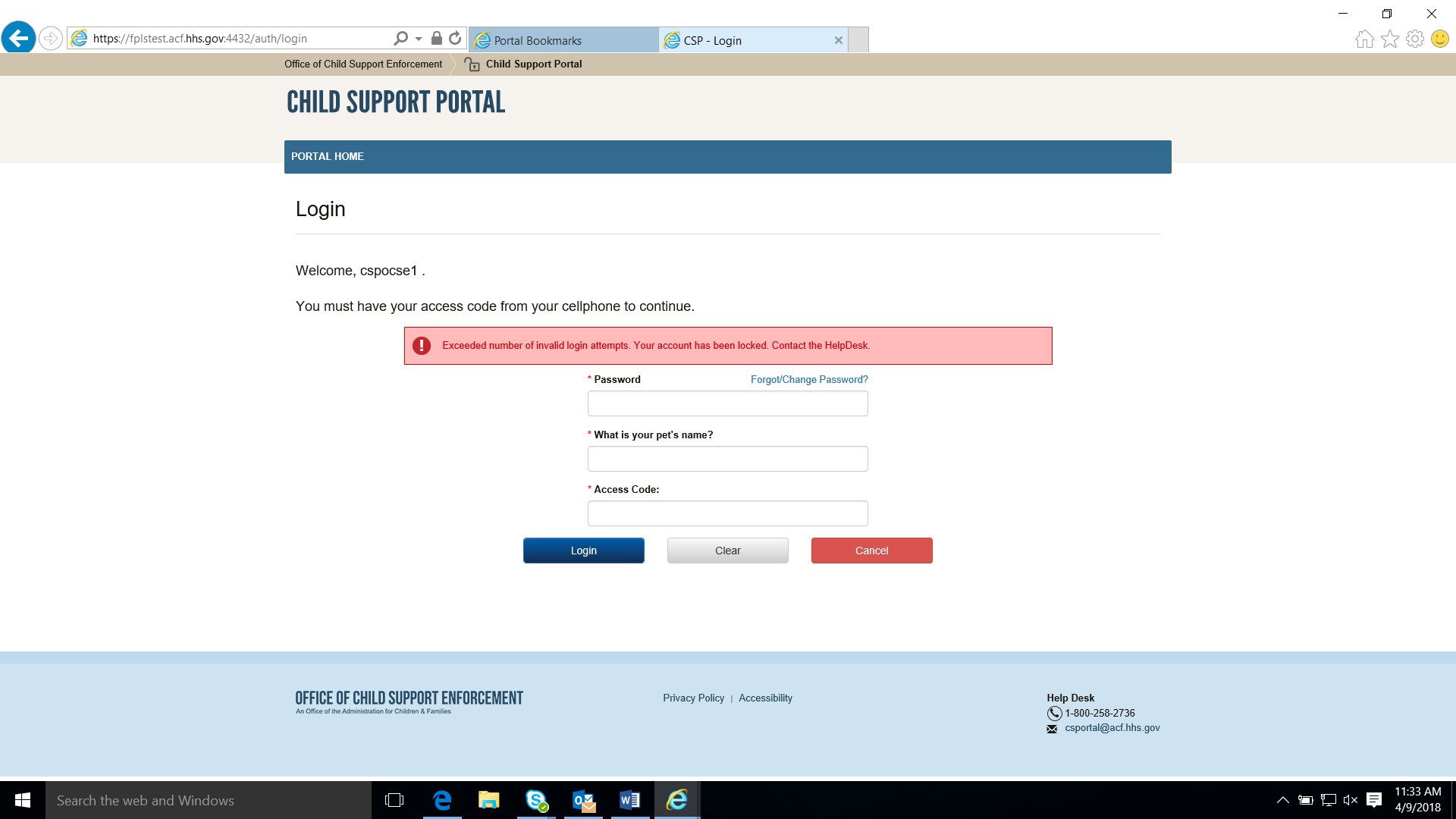 Click Welcome to open the Welcome to Child Support Portal page.Enter your password, answer the challenge question, and enter an access code, and then click Login.Figure 6-5 displays the FAQ page, displaying the answers to frequently asked questions about the Portal.Figure 6-5: Frequently Asked Questions 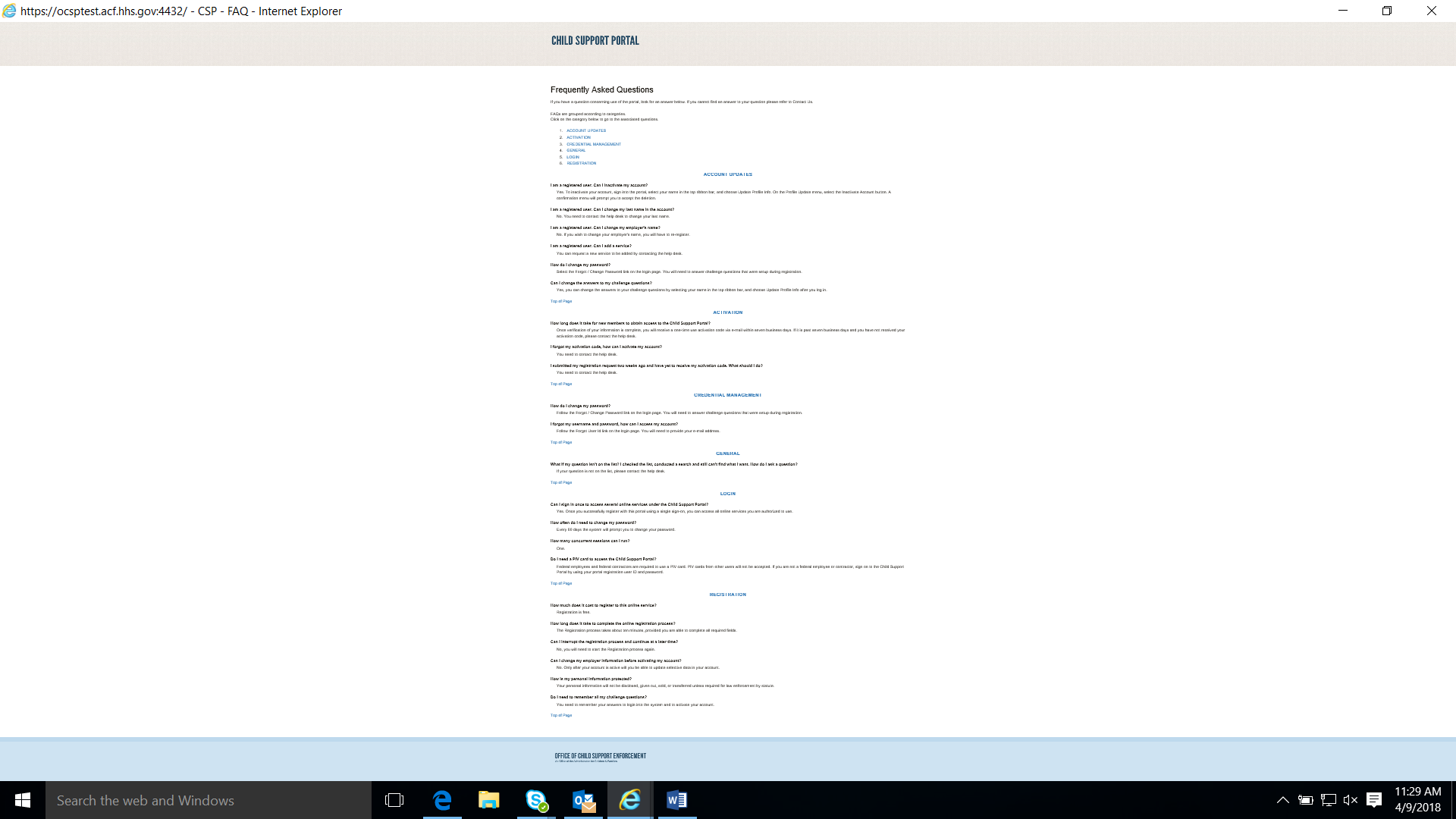 Chart 6-5 describes the functions available from the Frequently Asked Questions page.Figure 6-6 displays the Contact Us information for the Portal Help Desk.Figure 6-6: Contact Us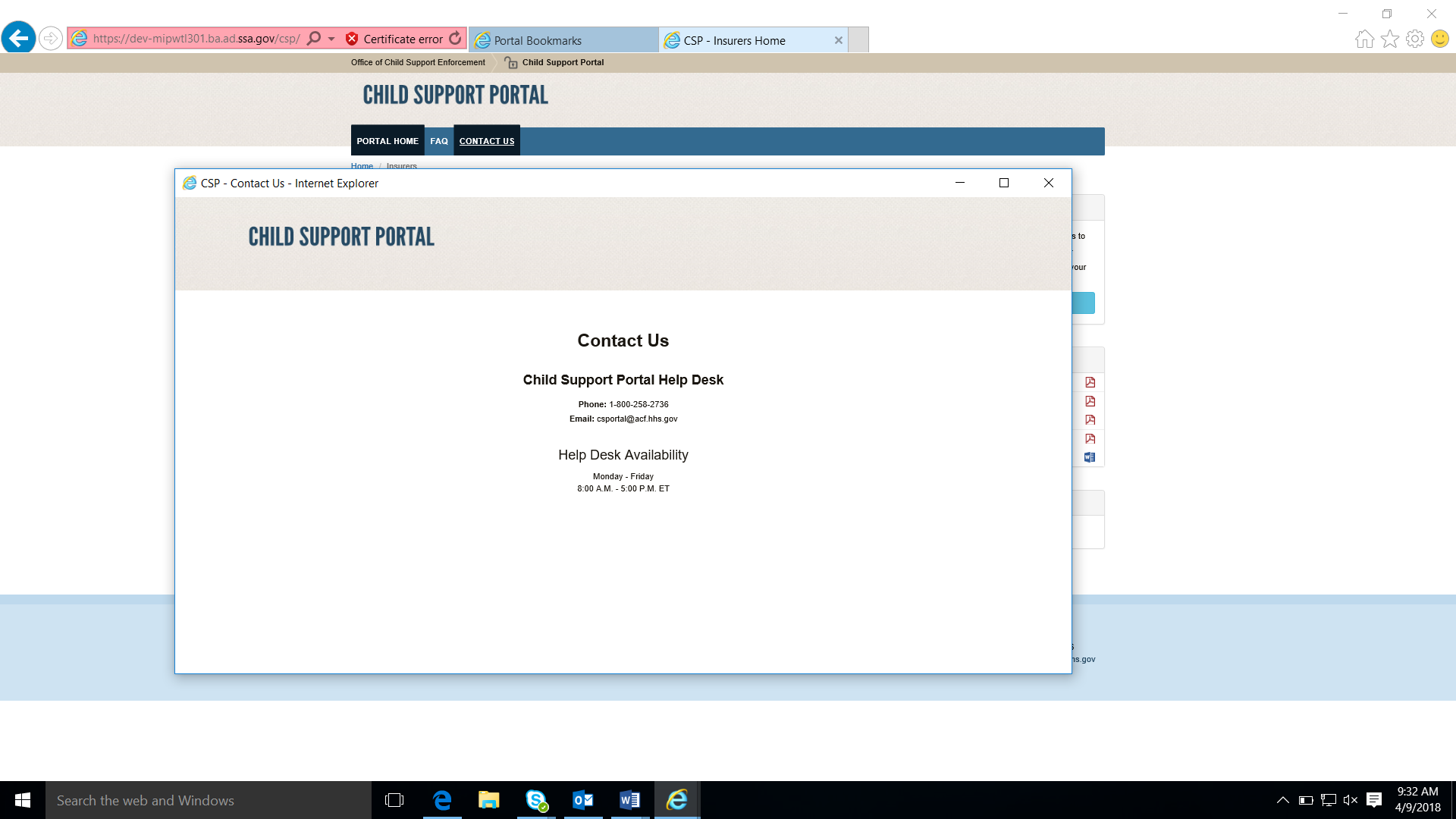 Figure 6-7 shows the security alert message if the user’s system has an issue with the site security.Figure 6-7: Security Alert – User Accepts Certificate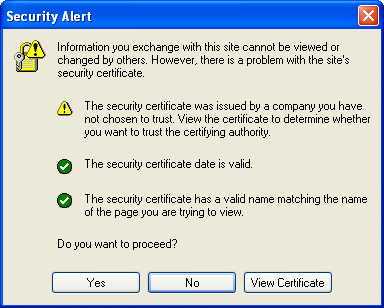 Click Yes to open the Welcome to Child Support Portal.Click No to cancel the current operation.Click View Certificate to open the certificate information.Figure 6-8 shows the message a user sees before disabling their account.  Figure 6-8: Disable Account Message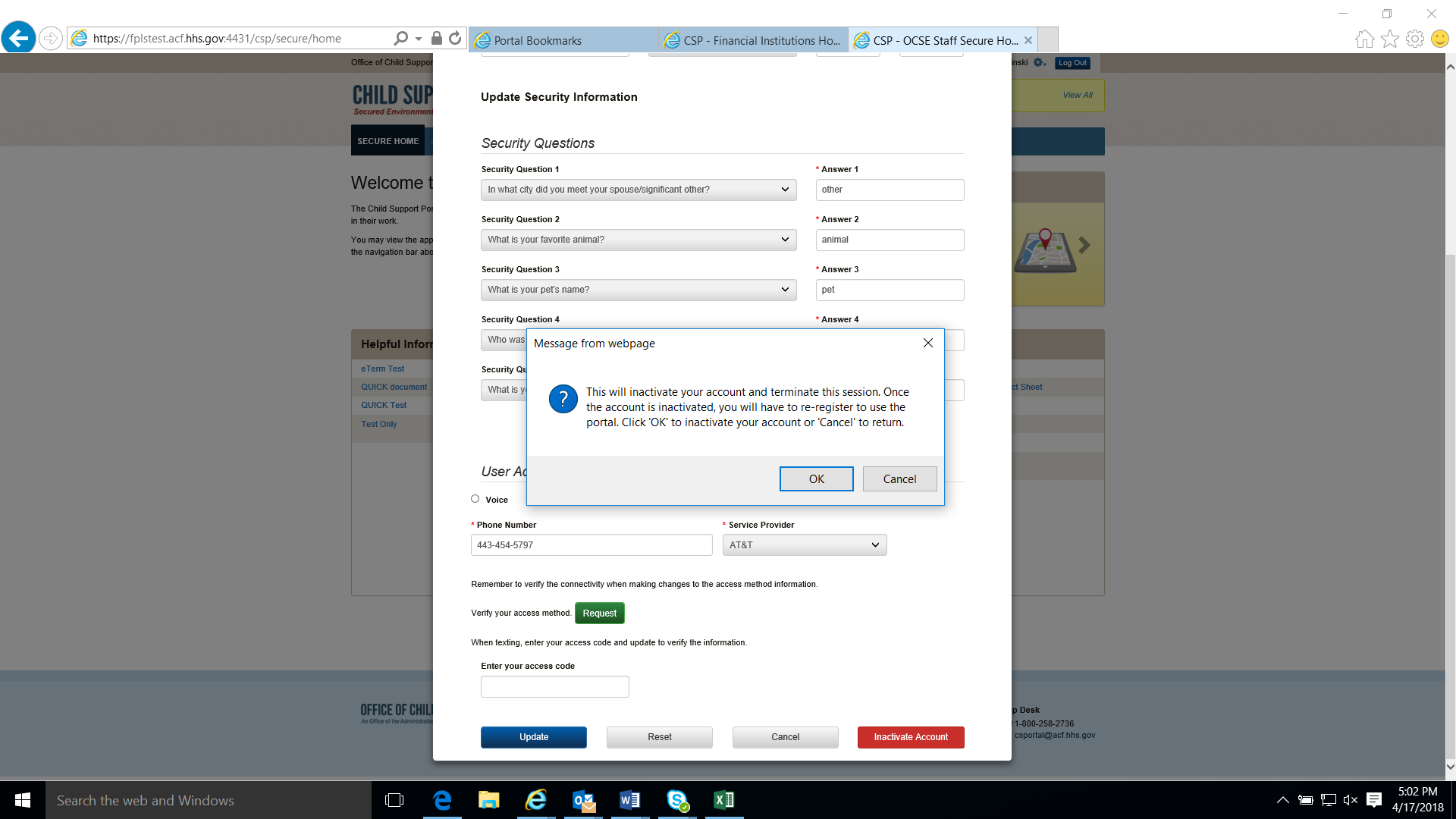 Click OK to disable the user’s account.The Paperwork Reduction Act of 1995(Pub.L. 104-13)Public reporting burden for this collection of information is estimated to average 0.15 hours, per response, including the time for reviewing instructions, gathering and maintaining the data needed, and reviewing the collection of information.  An agency may not conduct or sponsor, and a person is not required to respond to, a collection of information, unless it displays a currently valid OMB control number.Chart 1-1: Welcome to Child Support Portal Chart 1-1: Welcome to Child Support Portal LinkDescriptionPortal HomeIndicates this is the Home Page for the PortalFAQ Displays the FAQs for securityContact UsDisplays the Help Desk Contact Page, which lists the contact phone number and e-mail address for the Portal Administrator and applications on the PortalUser AffiliationsThere are eight affiliations: Employers, Federal Agencies, Financial Institutions, Insurers, International, OCSE, States, and Tribes. The user selects the affiliation they want to register for. A list of functions for the selected affiliation display. Office of Child Support EnforcementOpens a new web page with details about the Office of Child Support Enforcement.Privacy PolicyDisplays the Child Support Portal Privacy PolicyAccessibilityOpens a new web page with details on the Administration for Children and Families’ (ACF) commitment to making its websites accessible to the widest possible audience, including the disabled and impaired.Help DeskLists the contact information for the Help DeskGOThe user clicks GO under the user role they are registering for to view a list functions for the role selected. All roles navigate to This Portal Page Is For You If. The registration form is not role-specific at this point.Chart 1-2: This Portal Page Is For You If Chart 1-2: This Portal Page Is For You If LinkDescriptionThis Portal Page Is For You IfDisplays a list of functions available to the user role you selected.New UserOpens the Child Support Portal User Registration pageLog InOpens the Child Support Portal Log In page.Helpful InformationDisplays links to documents or websites that may be helpful in using the Portal.Chart 1-3: Enter User Affiliation Chart 1-3: Enter User Affiliation LinkDescriptionEnter User AffiliationOpens a list of user affiliationsEnter OCSE Sub-Group InformationIn this OCSE example, select Regional or Technical Support Staff Selections available for other affiliations, will vary from the example (See next row.)Sub-Groups for Other Affiliations (Information requested for the other user types)Employer, Insurer, and Financial Institution: FEINFederal Agency: Agency nameTribe: Tribe nameInternational: Country name State: State nameChart 2-1: Login CertificationChart 2-1: Login CertificationElementDescriptionI AcceptChecking the box certifies that the user agrees to the terms of agreementLogin using User IDAllows the user to access the Portal by entering a user IDForgot User ID?Opens the Forgot User ID pageLogin using PIV cardAllows the user to access the Portal using a PIV card (internal users only)I(Information Link)Provides extra information about PIV card accessChart 2-2: User ActivationChart 2-2: User ActivationElementDescriptionUser IDDisplays a system-generated user IDActivation CodeAllows the user to enter the activation code received from the PortalPasswordAllows the user to enter a passwordForgot/Change PasswordOpens the Forgot/Change Password page to reset the passwordChallenge Questions Requires the user to answer the questionsChart 3-1: Login CertificationChart 3-1: Login CertificationElementDescriptionI AcceptCheck the box to agree to the terms of the agreementLog In using User ID Allows the user to access the Portal using  a user IDForgot User ID?Opens the Forgot User ID screenLogin using PIV cardAllows user to access the Portal using a PIV card (internal users)i(Information Icon)Provides extra information concerning PIV card accessChart 3-2: LoginChart 3-2: LoginElementDescriptionPasswordEnter a passwordForgot/Change Password?Opens the Forgot/Change Password pageChallenge Question Enter an answer to the challenge questionAccess CodeEnter the access code received via email or text (chosen during registration) Chart 3-3: Child Support Portal Home PageChart 3-3: Child Support Portal Home PageElementDescriptionWelcome <User Name>User can update their account profileBroadcast MessagesMessages of interest for users of all affiliations on the Portal, such as availability, maintenance, changes, and the likeSecure HomeIndicates that this is the Portal Home PageSelect ApplicationSelect an application for which you have privilegesFAQFrequently Asked Questions about the PortalContact UsDisplays the Help Desk Contact informationIn the SpotlightInformation about new items or events on the PortalHelpful InformationDocuments provided for further informationCalendarDisplays events of interest to usersQuick LinksLinks provided for reference Chart 4-1: Profile UpdateChart 4-1: Profile UpdateElementDescriptionUpdate Personal Information and Work Location Section Displays the user’s personal and location information Update Security Information SectionDisplays the challenge questions the user selected and the responses the user provided User Access Control SectionDisplays access code choices of voice or text used for two-factor authenticationRequestClick to request an access codeUpdateClick to save and confirm the account updateResetClick to reset any unsaved updated informationCancelClick to cancel the transaction and open the Welcome to Child Support Portal pageInactivate AccountClick to disable the accountChart 5-1: Login CertificationChart 5-1: Login CertificationElementDescriptionI AcceptClick to certify the user agrees with the terms of the agreementLogin using User IDAllows the user to access the Portal with a user ID Forgot User ID?Opens the Forgot User ID screenLogin using PIV cardAllows the user to access the Portal using a PIV card (internal users only)i (Information Icon)Provides extra information about PIV card accessEnterClick to enter the login informationCancelClick to return to the This Portal Page Is For You If pageChart 5-2: Forgot User IDChart 5-2: Forgot User IDElementDescriptionEmail AddressEnter an email address to request the user IDRe-enter Email Address Re-enter the email address to confirm itChart 5-3: Login – Forgot/Change PasswordChart 5-3: Login – Forgot/Change PasswordElementDescriptionLogin GuideOpens screen that provides information on completing the Login ProcessPasswordEnter passwordForgot/Change Password?Opens the Forgot/Change Password pageChallenge Question Answer the challenge questionAccess Code/Your phone pin code is:Entes a temporary access code received via an e-mail or text message received from the Portal.LogonClick to enter information to access portalClearClick to clear data enteredCancelClick to navigate to Welcome to the Child Support PortalChart 5-4: Login Forgot/Change PasswordChart 5-4: Login Forgot/Change PasswordElementDescriptionUser IDDisplays a system-generated user IDEmail Enter email addressChart 5-5: Forgot/Change Password (Reset Password)Chart 5-5: Forgot/Change Password (Reset Password)ElementDescriptionCreate PasswordAllows the user to enter a new passwordConfirm PasswordAllows the user to confirm the new passwordChart 6-5: Frequently Asked QuestionsChart 6-5: Frequently Asked QuestionsElementDescriptionCategory ListClick a category, and the system displays the sectionTop of PageReturns to the top of the page